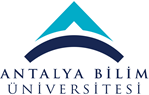 AKTS DERS TANITIM FORMUAKTS DERS TANITIM FORMUAKTS DERS TANITIM FORMUAKTS DERS TANITIM FORMUAKTS DERS TANITIM FORMUAKTS DERS TANITIM FORMUAKTS DERS TANITIM FORMUAKTS DERS TANITIM FORMUAKTS DERS TANITIM FORMUAKTS DERS TANITIM FORMUAKTS DERS TANITIM FORMUAKTS DERS TANITIM FORMUAKTS DERS TANITIM FORMUAKTS DERS TANITIM FORMUAKTS DERS TANITIM FORMUAKTS DERS TANITIM FORMUAKTS DERS TANITIM FORMUAKTS DERS TANITIM FORMUAKTS DERS TANITIM FORMUAKTS DERS TANITIM FORMUAKTS DERS TANITIM FORMUAKTS DERS TANITIM FORMU	I. BÖLÜM (Senato Onayı)	I. BÖLÜM (Senato Onayı)	I. BÖLÜM (Senato Onayı)	I. BÖLÜM (Senato Onayı)	I. BÖLÜM (Senato Onayı)	I. BÖLÜM (Senato Onayı)	I. BÖLÜM (Senato Onayı)	I. BÖLÜM (Senato Onayı)	I. BÖLÜM (Senato Onayı)	I. BÖLÜM (Senato Onayı)	I. BÖLÜM (Senato Onayı)	I. BÖLÜM (Senato Onayı)	I. BÖLÜM (Senato Onayı)	I. BÖLÜM (Senato Onayı)	I. BÖLÜM (Senato Onayı)	I. BÖLÜM (Senato Onayı)	I. BÖLÜM (Senato Onayı)	I. BÖLÜM (Senato Onayı)	I. BÖLÜM (Senato Onayı)	I. BÖLÜM (Senato Onayı)	I. BÖLÜM (Senato Onayı)	I. BÖLÜM (Senato Onayı)	I. BÖLÜM (Senato Onayı)Dersi Açan Fakülte /YOMühendislik FakültesiMühendislik FakültesiMühendislik FakültesiMühendislik FakültesiMühendislik FakültesiMühendislik FakültesiMühendislik FakültesiMühendislik FakültesiMühendislik FakültesiMühendislik FakültesiMühendislik FakültesiMühendislik FakültesiMühendislik FakültesiMühendislik FakültesiMühendislik FakültesiMühendislik FakültesiMühendislik FakültesiMühendislik FakültesiMühendislik FakültesiMühendislik FakültesiMühendislik FakültesiMühendislik FakültesiDersi Açan Bölümİnşaat Mühendisliğiİnşaat Mühendisliğiİnşaat Mühendisliğiİnşaat Mühendisliğiİnşaat Mühendisliğiİnşaat Mühendisliğiİnşaat Mühendisliğiİnşaat Mühendisliğiİnşaat Mühendisliğiİnşaat Mühendisliğiİnşaat Mühendisliğiİnşaat Mühendisliğiİnşaat Mühendisliğiİnşaat Mühendisliğiİnşaat Mühendisliğiİnşaat Mühendisliğiİnşaat Mühendisliğiİnşaat Mühendisliğiİnşaat Mühendisliğiİnşaat Mühendisliğiİnşaat Mühendisliğiİnşaat MühendisliğiDersi Alan Program (lar)İnşaat Mühendisliğiİnşaat Mühendisliğiİnşaat Mühendisliğiİnşaat Mühendisliğiİnşaat Mühendisliğiİnşaat Mühendisliğiİnşaat Mühendisliğiİnşaat Mühendisliğiİnşaat Mühendisliğiİnşaat Mühendisliğiİnşaat Mühendisliğiİnşaat Mühendisliğiİnşaat MühendisliğiAlan SeçmeliAlan SeçmeliAlan SeçmeliAlan SeçmeliAlan SeçmeliAlan SeçmeliAlan SeçmeliAlan SeçmeliAlan SeçmeliDersi Alan Program (lar)Dersi Alan Program (lar)Ders Kodu CE 412CE 412CE 412CE 412CE 412CE 412CE 412CE 412CE 412CE 412CE 412CE 412CE 412CE 412CE 412CE 412CE 412CE 412CE 412CE 412CE 412CE 412Ders AdıBeton TeknolojileriBeton TeknolojileriBeton TeknolojileriBeton TeknolojileriBeton TeknolojileriBeton TeknolojileriBeton TeknolojileriBeton TeknolojileriBeton TeknolojileriBeton TeknolojileriBeton TeknolojileriBeton TeknolojileriBeton TeknolojileriBeton TeknolojileriBeton TeknolojileriBeton TeknolojileriBeton TeknolojileriBeton TeknolojileriBeton TeknolojileriBeton TeknolojileriBeton TeknolojileriBeton TeknolojileriÖğretim dili İngilizceİngilizceİngilizceİngilizceİngilizceİngilizceİngilizceİngilizceİngilizceİngilizceİngilizceİngilizceİngilizceİngilizceİngilizceİngilizceİngilizceİngilizceİngilizceİngilizceİngilizceİngilizceDers TürüDers, Problem ÇözmeDers, Problem ÇözmeDers, Problem ÇözmeDers, Problem ÇözmeDers, Problem ÇözmeDers, Problem ÇözmeDers, Problem ÇözmeDers, Problem ÇözmeDers, Problem ÇözmeDers, Problem ÇözmeDers, Problem ÇözmeDers, Problem ÇözmeDers, Problem ÇözmeDers, Problem ÇözmeDers, Problem ÇözmeDers, Problem ÇözmeDers, Problem ÇözmeDers, Problem ÇözmeDers, Problem ÇözmeDers, Problem ÇözmeDers, Problem ÇözmeDers, Problem ÇözmeDers SeviyesiLisansLisansLisansLisansLisansLisansLisansLisansLisansLisansLisansLisansLisansLisansLisansLisansLisansLisansLisansLisansLisansLisansHaftalık Ders SaatiDers:2Ders:2Ders:2Ders:2Ders:2Ders:2Lab: -Lab: -Lab: -Lab: -Uygulama: 1Uygulama: 1Uygulama: 1Uygulama: 1Uygulama: 1Uygulama: 1Diğer: -Diğer: -Diğer: -Diğer: -Diğer: -Diğer: -AKTS Kredisi5555555555555555555555Notlandırma TürüHarf notuHarf notuHarf notuHarf notuHarf notuHarf notuHarf notuHarf notuHarf notuHarf notuHarf notuHarf notuHarf notuHarf notuHarf notuHarf notuHarf notuHarf notuHarf notuHarf notuHarf notuHarf notuÖn koşul/larYokYokYokYokYokYokYokYokYokYokYokYokYokYokYokYokYokYokYokYokYokYokYan koşul/larYokYokYokYokYokYokYokYokYokYokYokYokYokYokYokYokYokYokYokYokYokYokKayıt KısıtlamasıYokYokYokYokYokYokYokYokYokYokYokYokYokYokYokYokYokYokYokYokYokYokDersin Amacı Bu ders, öğrencilere betonu oluşturan bileşenlerin neler olduğu ve bunların işlenebilirlik, fiziksel, mekanik ve durabilite gibi taze ve sertleşmiş betona kazandırdığı özellikleri hakkında bilgi verir. İnşaat sektöründe kullanılan farklı özel betonların neler olduğu, ne tür kompozisyonlara sahip olduğu, üretim teknolojilerinin nasıl olduğu gibi konuların öğrenilmesi amaçlanmıştır.Bu ders, öğrencilere betonu oluşturan bileşenlerin neler olduğu ve bunların işlenebilirlik, fiziksel, mekanik ve durabilite gibi taze ve sertleşmiş betona kazandırdığı özellikleri hakkında bilgi verir. İnşaat sektöründe kullanılan farklı özel betonların neler olduğu, ne tür kompozisyonlara sahip olduğu, üretim teknolojilerinin nasıl olduğu gibi konuların öğrenilmesi amaçlanmıştır.Bu ders, öğrencilere betonu oluşturan bileşenlerin neler olduğu ve bunların işlenebilirlik, fiziksel, mekanik ve durabilite gibi taze ve sertleşmiş betona kazandırdığı özellikleri hakkında bilgi verir. İnşaat sektöründe kullanılan farklı özel betonların neler olduğu, ne tür kompozisyonlara sahip olduğu, üretim teknolojilerinin nasıl olduğu gibi konuların öğrenilmesi amaçlanmıştır.Bu ders, öğrencilere betonu oluşturan bileşenlerin neler olduğu ve bunların işlenebilirlik, fiziksel, mekanik ve durabilite gibi taze ve sertleşmiş betona kazandırdığı özellikleri hakkında bilgi verir. İnşaat sektöründe kullanılan farklı özel betonların neler olduğu, ne tür kompozisyonlara sahip olduğu, üretim teknolojilerinin nasıl olduğu gibi konuların öğrenilmesi amaçlanmıştır.Bu ders, öğrencilere betonu oluşturan bileşenlerin neler olduğu ve bunların işlenebilirlik, fiziksel, mekanik ve durabilite gibi taze ve sertleşmiş betona kazandırdığı özellikleri hakkında bilgi verir. İnşaat sektöründe kullanılan farklı özel betonların neler olduğu, ne tür kompozisyonlara sahip olduğu, üretim teknolojilerinin nasıl olduğu gibi konuların öğrenilmesi amaçlanmıştır.Bu ders, öğrencilere betonu oluşturan bileşenlerin neler olduğu ve bunların işlenebilirlik, fiziksel, mekanik ve durabilite gibi taze ve sertleşmiş betona kazandırdığı özellikleri hakkında bilgi verir. İnşaat sektöründe kullanılan farklı özel betonların neler olduğu, ne tür kompozisyonlara sahip olduğu, üretim teknolojilerinin nasıl olduğu gibi konuların öğrenilmesi amaçlanmıştır.Bu ders, öğrencilere betonu oluşturan bileşenlerin neler olduğu ve bunların işlenebilirlik, fiziksel, mekanik ve durabilite gibi taze ve sertleşmiş betona kazandırdığı özellikleri hakkında bilgi verir. İnşaat sektöründe kullanılan farklı özel betonların neler olduğu, ne tür kompozisyonlara sahip olduğu, üretim teknolojilerinin nasıl olduğu gibi konuların öğrenilmesi amaçlanmıştır.Bu ders, öğrencilere betonu oluşturan bileşenlerin neler olduğu ve bunların işlenebilirlik, fiziksel, mekanik ve durabilite gibi taze ve sertleşmiş betona kazandırdığı özellikleri hakkında bilgi verir. İnşaat sektöründe kullanılan farklı özel betonların neler olduğu, ne tür kompozisyonlara sahip olduğu, üretim teknolojilerinin nasıl olduğu gibi konuların öğrenilmesi amaçlanmıştır.Bu ders, öğrencilere betonu oluşturan bileşenlerin neler olduğu ve bunların işlenebilirlik, fiziksel, mekanik ve durabilite gibi taze ve sertleşmiş betona kazandırdığı özellikleri hakkında bilgi verir. İnşaat sektöründe kullanılan farklı özel betonların neler olduğu, ne tür kompozisyonlara sahip olduğu, üretim teknolojilerinin nasıl olduğu gibi konuların öğrenilmesi amaçlanmıştır.Bu ders, öğrencilere betonu oluşturan bileşenlerin neler olduğu ve bunların işlenebilirlik, fiziksel, mekanik ve durabilite gibi taze ve sertleşmiş betona kazandırdığı özellikleri hakkında bilgi verir. İnşaat sektöründe kullanılan farklı özel betonların neler olduğu, ne tür kompozisyonlara sahip olduğu, üretim teknolojilerinin nasıl olduğu gibi konuların öğrenilmesi amaçlanmıştır.Bu ders, öğrencilere betonu oluşturan bileşenlerin neler olduğu ve bunların işlenebilirlik, fiziksel, mekanik ve durabilite gibi taze ve sertleşmiş betona kazandırdığı özellikleri hakkında bilgi verir. İnşaat sektöründe kullanılan farklı özel betonların neler olduğu, ne tür kompozisyonlara sahip olduğu, üretim teknolojilerinin nasıl olduğu gibi konuların öğrenilmesi amaçlanmıştır.Bu ders, öğrencilere betonu oluşturan bileşenlerin neler olduğu ve bunların işlenebilirlik, fiziksel, mekanik ve durabilite gibi taze ve sertleşmiş betona kazandırdığı özellikleri hakkında bilgi verir. İnşaat sektöründe kullanılan farklı özel betonların neler olduğu, ne tür kompozisyonlara sahip olduğu, üretim teknolojilerinin nasıl olduğu gibi konuların öğrenilmesi amaçlanmıştır.Bu ders, öğrencilere betonu oluşturan bileşenlerin neler olduğu ve bunların işlenebilirlik, fiziksel, mekanik ve durabilite gibi taze ve sertleşmiş betona kazandırdığı özellikleri hakkında bilgi verir. İnşaat sektöründe kullanılan farklı özel betonların neler olduğu, ne tür kompozisyonlara sahip olduğu, üretim teknolojilerinin nasıl olduğu gibi konuların öğrenilmesi amaçlanmıştır.Bu ders, öğrencilere betonu oluşturan bileşenlerin neler olduğu ve bunların işlenebilirlik, fiziksel, mekanik ve durabilite gibi taze ve sertleşmiş betona kazandırdığı özellikleri hakkında bilgi verir. İnşaat sektöründe kullanılan farklı özel betonların neler olduğu, ne tür kompozisyonlara sahip olduğu, üretim teknolojilerinin nasıl olduğu gibi konuların öğrenilmesi amaçlanmıştır.Bu ders, öğrencilere betonu oluşturan bileşenlerin neler olduğu ve bunların işlenebilirlik, fiziksel, mekanik ve durabilite gibi taze ve sertleşmiş betona kazandırdığı özellikleri hakkında bilgi verir. İnşaat sektöründe kullanılan farklı özel betonların neler olduğu, ne tür kompozisyonlara sahip olduğu, üretim teknolojilerinin nasıl olduğu gibi konuların öğrenilmesi amaçlanmıştır.Bu ders, öğrencilere betonu oluşturan bileşenlerin neler olduğu ve bunların işlenebilirlik, fiziksel, mekanik ve durabilite gibi taze ve sertleşmiş betona kazandırdığı özellikleri hakkında bilgi verir. İnşaat sektöründe kullanılan farklı özel betonların neler olduğu, ne tür kompozisyonlara sahip olduğu, üretim teknolojilerinin nasıl olduğu gibi konuların öğrenilmesi amaçlanmıştır.Bu ders, öğrencilere betonu oluşturan bileşenlerin neler olduğu ve bunların işlenebilirlik, fiziksel, mekanik ve durabilite gibi taze ve sertleşmiş betona kazandırdığı özellikleri hakkında bilgi verir. İnşaat sektöründe kullanılan farklı özel betonların neler olduğu, ne tür kompozisyonlara sahip olduğu, üretim teknolojilerinin nasıl olduğu gibi konuların öğrenilmesi amaçlanmıştır.Bu ders, öğrencilere betonu oluşturan bileşenlerin neler olduğu ve bunların işlenebilirlik, fiziksel, mekanik ve durabilite gibi taze ve sertleşmiş betona kazandırdığı özellikleri hakkında bilgi verir. İnşaat sektöründe kullanılan farklı özel betonların neler olduğu, ne tür kompozisyonlara sahip olduğu, üretim teknolojilerinin nasıl olduğu gibi konuların öğrenilmesi amaçlanmıştır.Bu ders, öğrencilere betonu oluşturan bileşenlerin neler olduğu ve bunların işlenebilirlik, fiziksel, mekanik ve durabilite gibi taze ve sertleşmiş betona kazandırdığı özellikleri hakkında bilgi verir. İnşaat sektöründe kullanılan farklı özel betonların neler olduğu, ne tür kompozisyonlara sahip olduğu, üretim teknolojilerinin nasıl olduğu gibi konuların öğrenilmesi amaçlanmıştır.Bu ders, öğrencilere betonu oluşturan bileşenlerin neler olduğu ve bunların işlenebilirlik, fiziksel, mekanik ve durabilite gibi taze ve sertleşmiş betona kazandırdığı özellikleri hakkında bilgi verir. İnşaat sektöründe kullanılan farklı özel betonların neler olduğu, ne tür kompozisyonlara sahip olduğu, üretim teknolojilerinin nasıl olduğu gibi konuların öğrenilmesi amaçlanmıştır.Bu ders, öğrencilere betonu oluşturan bileşenlerin neler olduğu ve bunların işlenebilirlik, fiziksel, mekanik ve durabilite gibi taze ve sertleşmiş betona kazandırdığı özellikleri hakkında bilgi verir. İnşaat sektöründe kullanılan farklı özel betonların neler olduğu, ne tür kompozisyonlara sahip olduğu, üretim teknolojilerinin nasıl olduğu gibi konuların öğrenilmesi amaçlanmıştır.Bu ders, öğrencilere betonu oluşturan bileşenlerin neler olduğu ve bunların işlenebilirlik, fiziksel, mekanik ve durabilite gibi taze ve sertleşmiş betona kazandırdığı özellikleri hakkında bilgi verir. İnşaat sektöründe kullanılan farklı özel betonların neler olduğu, ne tür kompozisyonlara sahip olduğu, üretim teknolojilerinin nasıl olduğu gibi konuların öğrenilmesi amaçlanmıştır.Ders İçeriği Ders kapsamında betonda yer alan bağlayıcı, inert bileşenler, mineral ve kimyasal katkı türleri ve bunların etkilerinin yanı sıra, beton karışım tasarımları, farklı ortamlara yönelik kompozisyon oluşturma, bunların hesaplanması ve yorumlanması, özel betonların inşaat sektöründe kullanım alanları ve üretim potansiyelleri. Ders kapsamında betonda yer alan bağlayıcı, inert bileşenler, mineral ve kimyasal katkı türleri ve bunların etkilerinin yanı sıra, beton karışım tasarımları, farklı ortamlara yönelik kompozisyon oluşturma, bunların hesaplanması ve yorumlanması, özel betonların inşaat sektöründe kullanım alanları ve üretim potansiyelleri. Ders kapsamında betonda yer alan bağlayıcı, inert bileşenler, mineral ve kimyasal katkı türleri ve bunların etkilerinin yanı sıra, beton karışım tasarımları, farklı ortamlara yönelik kompozisyon oluşturma, bunların hesaplanması ve yorumlanması, özel betonların inşaat sektöründe kullanım alanları ve üretim potansiyelleri. Ders kapsamında betonda yer alan bağlayıcı, inert bileşenler, mineral ve kimyasal katkı türleri ve bunların etkilerinin yanı sıra, beton karışım tasarımları, farklı ortamlara yönelik kompozisyon oluşturma, bunların hesaplanması ve yorumlanması, özel betonların inşaat sektöründe kullanım alanları ve üretim potansiyelleri. Ders kapsamında betonda yer alan bağlayıcı, inert bileşenler, mineral ve kimyasal katkı türleri ve bunların etkilerinin yanı sıra, beton karışım tasarımları, farklı ortamlara yönelik kompozisyon oluşturma, bunların hesaplanması ve yorumlanması, özel betonların inşaat sektöründe kullanım alanları ve üretim potansiyelleri. Ders kapsamında betonda yer alan bağlayıcı, inert bileşenler, mineral ve kimyasal katkı türleri ve bunların etkilerinin yanı sıra, beton karışım tasarımları, farklı ortamlara yönelik kompozisyon oluşturma, bunların hesaplanması ve yorumlanması, özel betonların inşaat sektöründe kullanım alanları ve üretim potansiyelleri. Ders kapsamında betonda yer alan bağlayıcı, inert bileşenler, mineral ve kimyasal katkı türleri ve bunların etkilerinin yanı sıra, beton karışım tasarımları, farklı ortamlara yönelik kompozisyon oluşturma, bunların hesaplanması ve yorumlanması, özel betonların inşaat sektöründe kullanım alanları ve üretim potansiyelleri. Ders kapsamında betonda yer alan bağlayıcı, inert bileşenler, mineral ve kimyasal katkı türleri ve bunların etkilerinin yanı sıra, beton karışım tasarımları, farklı ortamlara yönelik kompozisyon oluşturma, bunların hesaplanması ve yorumlanması, özel betonların inşaat sektöründe kullanım alanları ve üretim potansiyelleri. Ders kapsamında betonda yer alan bağlayıcı, inert bileşenler, mineral ve kimyasal katkı türleri ve bunların etkilerinin yanı sıra, beton karışım tasarımları, farklı ortamlara yönelik kompozisyon oluşturma, bunların hesaplanması ve yorumlanması, özel betonların inşaat sektöründe kullanım alanları ve üretim potansiyelleri. Ders kapsamında betonda yer alan bağlayıcı, inert bileşenler, mineral ve kimyasal katkı türleri ve bunların etkilerinin yanı sıra, beton karışım tasarımları, farklı ortamlara yönelik kompozisyon oluşturma, bunların hesaplanması ve yorumlanması, özel betonların inşaat sektöründe kullanım alanları ve üretim potansiyelleri. Ders kapsamında betonda yer alan bağlayıcı, inert bileşenler, mineral ve kimyasal katkı türleri ve bunların etkilerinin yanı sıra, beton karışım tasarımları, farklı ortamlara yönelik kompozisyon oluşturma, bunların hesaplanması ve yorumlanması, özel betonların inşaat sektöründe kullanım alanları ve üretim potansiyelleri. Ders kapsamında betonda yer alan bağlayıcı, inert bileşenler, mineral ve kimyasal katkı türleri ve bunların etkilerinin yanı sıra, beton karışım tasarımları, farklı ortamlara yönelik kompozisyon oluşturma, bunların hesaplanması ve yorumlanması, özel betonların inşaat sektöründe kullanım alanları ve üretim potansiyelleri. Ders kapsamında betonda yer alan bağlayıcı, inert bileşenler, mineral ve kimyasal katkı türleri ve bunların etkilerinin yanı sıra, beton karışım tasarımları, farklı ortamlara yönelik kompozisyon oluşturma, bunların hesaplanması ve yorumlanması, özel betonların inşaat sektöründe kullanım alanları ve üretim potansiyelleri. Ders kapsamında betonda yer alan bağlayıcı, inert bileşenler, mineral ve kimyasal katkı türleri ve bunların etkilerinin yanı sıra, beton karışım tasarımları, farklı ortamlara yönelik kompozisyon oluşturma, bunların hesaplanması ve yorumlanması, özel betonların inşaat sektöründe kullanım alanları ve üretim potansiyelleri. Ders kapsamında betonda yer alan bağlayıcı, inert bileşenler, mineral ve kimyasal katkı türleri ve bunların etkilerinin yanı sıra, beton karışım tasarımları, farklı ortamlara yönelik kompozisyon oluşturma, bunların hesaplanması ve yorumlanması, özel betonların inşaat sektöründe kullanım alanları ve üretim potansiyelleri. Ders kapsamında betonda yer alan bağlayıcı, inert bileşenler, mineral ve kimyasal katkı türleri ve bunların etkilerinin yanı sıra, beton karışım tasarımları, farklı ortamlara yönelik kompozisyon oluşturma, bunların hesaplanması ve yorumlanması, özel betonların inşaat sektöründe kullanım alanları ve üretim potansiyelleri. Ders kapsamında betonda yer alan bağlayıcı, inert bileşenler, mineral ve kimyasal katkı türleri ve bunların etkilerinin yanı sıra, beton karışım tasarımları, farklı ortamlara yönelik kompozisyon oluşturma, bunların hesaplanması ve yorumlanması, özel betonların inşaat sektöründe kullanım alanları ve üretim potansiyelleri. Ders kapsamında betonda yer alan bağlayıcı, inert bileşenler, mineral ve kimyasal katkı türleri ve bunların etkilerinin yanı sıra, beton karışım tasarımları, farklı ortamlara yönelik kompozisyon oluşturma, bunların hesaplanması ve yorumlanması, özel betonların inşaat sektöründe kullanım alanları ve üretim potansiyelleri. Ders kapsamında betonda yer alan bağlayıcı, inert bileşenler, mineral ve kimyasal katkı türleri ve bunların etkilerinin yanı sıra, beton karışım tasarımları, farklı ortamlara yönelik kompozisyon oluşturma, bunların hesaplanması ve yorumlanması, özel betonların inşaat sektöründe kullanım alanları ve üretim potansiyelleri. Ders kapsamında betonda yer alan bağlayıcı, inert bileşenler, mineral ve kimyasal katkı türleri ve bunların etkilerinin yanı sıra, beton karışım tasarımları, farklı ortamlara yönelik kompozisyon oluşturma, bunların hesaplanması ve yorumlanması, özel betonların inşaat sektöründe kullanım alanları ve üretim potansiyelleri. Ders kapsamında betonda yer alan bağlayıcı, inert bileşenler, mineral ve kimyasal katkı türleri ve bunların etkilerinin yanı sıra, beton karışım tasarımları, farklı ortamlara yönelik kompozisyon oluşturma, bunların hesaplanması ve yorumlanması, özel betonların inşaat sektöründe kullanım alanları ve üretim potansiyelleri. Ders kapsamında betonda yer alan bağlayıcı, inert bileşenler, mineral ve kimyasal katkı türleri ve bunların etkilerinin yanı sıra, beton karışım tasarımları, farklı ortamlara yönelik kompozisyon oluşturma, bunların hesaplanması ve yorumlanması, özel betonların inşaat sektöründe kullanım alanları ve üretim potansiyelleri. Öğrenim Çıktıları ÖÇ1ÖÇ1Betonun içeriği, kompozisyonu ve bunların taze ve sertleşmiş haldeki beton özelliklerine etkilerini belirleme Betonda kullanılan bileşenlerin oranlandırılması ve buna bağlı olumlu ve olumsuz yansımalarını saptamaBetonun işlenebilirlik, geçirimlilik, dayanım gibi fiziksel, mekanik ve dayanıklılık parametrelerini öğrenmeBeton üretimi ve deneyleri için dökümanlarını yorumlamaÖzel beton türleri, bunların kompozisyonları, tasarımı yapabilmeBetonun içeriği, kompozisyonu ve bunların taze ve sertleşmiş haldeki beton özelliklerine etkilerini belirleme Betonda kullanılan bileşenlerin oranlandırılması ve buna bağlı olumlu ve olumsuz yansımalarını saptamaBetonun işlenebilirlik, geçirimlilik, dayanım gibi fiziksel, mekanik ve dayanıklılık parametrelerini öğrenmeBeton üretimi ve deneyleri için dökümanlarını yorumlamaÖzel beton türleri, bunların kompozisyonları, tasarımı yapabilmeBetonun içeriği, kompozisyonu ve bunların taze ve sertleşmiş haldeki beton özelliklerine etkilerini belirleme Betonda kullanılan bileşenlerin oranlandırılması ve buna bağlı olumlu ve olumsuz yansımalarını saptamaBetonun işlenebilirlik, geçirimlilik, dayanım gibi fiziksel, mekanik ve dayanıklılık parametrelerini öğrenmeBeton üretimi ve deneyleri için dökümanlarını yorumlamaÖzel beton türleri, bunların kompozisyonları, tasarımı yapabilmeBetonun içeriği, kompozisyonu ve bunların taze ve sertleşmiş haldeki beton özelliklerine etkilerini belirleme Betonda kullanılan bileşenlerin oranlandırılması ve buna bağlı olumlu ve olumsuz yansımalarını saptamaBetonun işlenebilirlik, geçirimlilik, dayanım gibi fiziksel, mekanik ve dayanıklılık parametrelerini öğrenmeBeton üretimi ve deneyleri için dökümanlarını yorumlamaÖzel beton türleri, bunların kompozisyonları, tasarımı yapabilmeBetonun içeriği, kompozisyonu ve bunların taze ve sertleşmiş haldeki beton özelliklerine etkilerini belirleme Betonda kullanılan bileşenlerin oranlandırılması ve buna bağlı olumlu ve olumsuz yansımalarını saptamaBetonun işlenebilirlik, geçirimlilik, dayanım gibi fiziksel, mekanik ve dayanıklılık parametrelerini öğrenmeBeton üretimi ve deneyleri için dökümanlarını yorumlamaÖzel beton türleri, bunların kompozisyonları, tasarımı yapabilmeBetonun içeriği, kompozisyonu ve bunların taze ve sertleşmiş haldeki beton özelliklerine etkilerini belirleme Betonda kullanılan bileşenlerin oranlandırılması ve buna bağlı olumlu ve olumsuz yansımalarını saptamaBetonun işlenebilirlik, geçirimlilik, dayanım gibi fiziksel, mekanik ve dayanıklılık parametrelerini öğrenmeBeton üretimi ve deneyleri için dökümanlarını yorumlamaÖzel beton türleri, bunların kompozisyonları, tasarımı yapabilmeBetonun içeriği, kompozisyonu ve bunların taze ve sertleşmiş haldeki beton özelliklerine etkilerini belirleme Betonda kullanılan bileşenlerin oranlandırılması ve buna bağlı olumlu ve olumsuz yansımalarını saptamaBetonun işlenebilirlik, geçirimlilik, dayanım gibi fiziksel, mekanik ve dayanıklılık parametrelerini öğrenmeBeton üretimi ve deneyleri için dökümanlarını yorumlamaÖzel beton türleri, bunların kompozisyonları, tasarımı yapabilmeBetonun içeriği, kompozisyonu ve bunların taze ve sertleşmiş haldeki beton özelliklerine etkilerini belirleme Betonda kullanılan bileşenlerin oranlandırılması ve buna bağlı olumlu ve olumsuz yansımalarını saptamaBetonun işlenebilirlik, geçirimlilik, dayanım gibi fiziksel, mekanik ve dayanıklılık parametrelerini öğrenmeBeton üretimi ve deneyleri için dökümanlarını yorumlamaÖzel beton türleri, bunların kompozisyonları, tasarımı yapabilmeBetonun içeriği, kompozisyonu ve bunların taze ve sertleşmiş haldeki beton özelliklerine etkilerini belirleme Betonda kullanılan bileşenlerin oranlandırılması ve buna bağlı olumlu ve olumsuz yansımalarını saptamaBetonun işlenebilirlik, geçirimlilik, dayanım gibi fiziksel, mekanik ve dayanıklılık parametrelerini öğrenmeBeton üretimi ve deneyleri için dökümanlarını yorumlamaÖzel beton türleri, bunların kompozisyonları, tasarımı yapabilmeBetonun içeriği, kompozisyonu ve bunların taze ve sertleşmiş haldeki beton özelliklerine etkilerini belirleme Betonda kullanılan bileşenlerin oranlandırılması ve buna bağlı olumlu ve olumsuz yansımalarını saptamaBetonun işlenebilirlik, geçirimlilik, dayanım gibi fiziksel, mekanik ve dayanıklılık parametrelerini öğrenmeBeton üretimi ve deneyleri için dökümanlarını yorumlamaÖzel beton türleri, bunların kompozisyonları, tasarımı yapabilmeBetonun içeriği, kompozisyonu ve bunların taze ve sertleşmiş haldeki beton özelliklerine etkilerini belirleme Betonda kullanılan bileşenlerin oranlandırılması ve buna bağlı olumlu ve olumsuz yansımalarını saptamaBetonun işlenebilirlik, geçirimlilik, dayanım gibi fiziksel, mekanik ve dayanıklılık parametrelerini öğrenmeBeton üretimi ve deneyleri için dökümanlarını yorumlamaÖzel beton türleri, bunların kompozisyonları, tasarımı yapabilmeBetonun içeriği, kompozisyonu ve bunların taze ve sertleşmiş haldeki beton özelliklerine etkilerini belirleme Betonda kullanılan bileşenlerin oranlandırılması ve buna bağlı olumlu ve olumsuz yansımalarını saptamaBetonun işlenebilirlik, geçirimlilik, dayanım gibi fiziksel, mekanik ve dayanıklılık parametrelerini öğrenmeBeton üretimi ve deneyleri için dökümanlarını yorumlamaÖzel beton türleri, bunların kompozisyonları, tasarımı yapabilmeBetonun içeriği, kompozisyonu ve bunların taze ve sertleşmiş haldeki beton özelliklerine etkilerini belirleme Betonda kullanılan bileşenlerin oranlandırılması ve buna bağlı olumlu ve olumsuz yansımalarını saptamaBetonun işlenebilirlik, geçirimlilik, dayanım gibi fiziksel, mekanik ve dayanıklılık parametrelerini öğrenmeBeton üretimi ve deneyleri için dökümanlarını yorumlamaÖzel beton türleri, bunların kompozisyonları, tasarımı yapabilmeBetonun içeriği, kompozisyonu ve bunların taze ve sertleşmiş haldeki beton özelliklerine etkilerini belirleme Betonda kullanılan bileşenlerin oranlandırılması ve buna bağlı olumlu ve olumsuz yansımalarını saptamaBetonun işlenebilirlik, geçirimlilik, dayanım gibi fiziksel, mekanik ve dayanıklılık parametrelerini öğrenmeBeton üretimi ve deneyleri için dökümanlarını yorumlamaÖzel beton türleri, bunların kompozisyonları, tasarımı yapabilmeBetonun içeriği, kompozisyonu ve bunların taze ve sertleşmiş haldeki beton özelliklerine etkilerini belirleme Betonda kullanılan bileşenlerin oranlandırılması ve buna bağlı olumlu ve olumsuz yansımalarını saptamaBetonun işlenebilirlik, geçirimlilik, dayanım gibi fiziksel, mekanik ve dayanıklılık parametrelerini öğrenmeBeton üretimi ve deneyleri için dökümanlarını yorumlamaÖzel beton türleri, bunların kompozisyonları, tasarımı yapabilmeBetonun içeriği, kompozisyonu ve bunların taze ve sertleşmiş haldeki beton özelliklerine etkilerini belirleme Betonda kullanılan bileşenlerin oranlandırılması ve buna bağlı olumlu ve olumsuz yansımalarını saptamaBetonun işlenebilirlik, geçirimlilik, dayanım gibi fiziksel, mekanik ve dayanıklılık parametrelerini öğrenmeBeton üretimi ve deneyleri için dökümanlarını yorumlamaÖzel beton türleri, bunların kompozisyonları, tasarımı yapabilmeBetonun içeriği, kompozisyonu ve bunların taze ve sertleşmiş haldeki beton özelliklerine etkilerini belirleme Betonda kullanılan bileşenlerin oranlandırılması ve buna bağlı olumlu ve olumsuz yansımalarını saptamaBetonun işlenebilirlik, geçirimlilik, dayanım gibi fiziksel, mekanik ve dayanıklılık parametrelerini öğrenmeBeton üretimi ve deneyleri için dökümanlarını yorumlamaÖzel beton türleri, bunların kompozisyonları, tasarımı yapabilmeBetonun içeriği, kompozisyonu ve bunların taze ve sertleşmiş haldeki beton özelliklerine etkilerini belirleme Betonda kullanılan bileşenlerin oranlandırılması ve buna bağlı olumlu ve olumsuz yansımalarını saptamaBetonun işlenebilirlik, geçirimlilik, dayanım gibi fiziksel, mekanik ve dayanıklılık parametrelerini öğrenmeBeton üretimi ve deneyleri için dökümanlarını yorumlamaÖzel beton türleri, bunların kompozisyonları, tasarımı yapabilmeBetonun içeriği, kompozisyonu ve bunların taze ve sertleşmiş haldeki beton özelliklerine etkilerini belirleme Betonda kullanılan bileşenlerin oranlandırılması ve buna bağlı olumlu ve olumsuz yansımalarını saptamaBetonun işlenebilirlik, geçirimlilik, dayanım gibi fiziksel, mekanik ve dayanıklılık parametrelerini öğrenmeBeton üretimi ve deneyleri için dökümanlarını yorumlamaÖzel beton türleri, bunların kompozisyonları, tasarımı yapabilmeBetonun içeriği, kompozisyonu ve bunların taze ve sertleşmiş haldeki beton özelliklerine etkilerini belirleme Betonda kullanılan bileşenlerin oranlandırılması ve buna bağlı olumlu ve olumsuz yansımalarını saptamaBetonun işlenebilirlik, geçirimlilik, dayanım gibi fiziksel, mekanik ve dayanıklılık parametrelerini öğrenmeBeton üretimi ve deneyleri için dökümanlarını yorumlamaÖzel beton türleri, bunların kompozisyonları, tasarımı yapabilmeÖğrenim Çıktıları ÖÇ2ÖÇ2Betonun içeriği, kompozisyonu ve bunların taze ve sertleşmiş haldeki beton özelliklerine etkilerini belirleme Betonda kullanılan bileşenlerin oranlandırılması ve buna bağlı olumlu ve olumsuz yansımalarını saptamaBetonun işlenebilirlik, geçirimlilik, dayanım gibi fiziksel, mekanik ve dayanıklılık parametrelerini öğrenmeBeton üretimi ve deneyleri için dökümanlarını yorumlamaÖzel beton türleri, bunların kompozisyonları, tasarımı yapabilmeBetonun içeriği, kompozisyonu ve bunların taze ve sertleşmiş haldeki beton özelliklerine etkilerini belirleme Betonda kullanılan bileşenlerin oranlandırılması ve buna bağlı olumlu ve olumsuz yansımalarını saptamaBetonun işlenebilirlik, geçirimlilik, dayanım gibi fiziksel, mekanik ve dayanıklılık parametrelerini öğrenmeBeton üretimi ve deneyleri için dökümanlarını yorumlamaÖzel beton türleri, bunların kompozisyonları, tasarımı yapabilmeBetonun içeriği, kompozisyonu ve bunların taze ve sertleşmiş haldeki beton özelliklerine etkilerini belirleme Betonda kullanılan bileşenlerin oranlandırılması ve buna bağlı olumlu ve olumsuz yansımalarını saptamaBetonun işlenebilirlik, geçirimlilik, dayanım gibi fiziksel, mekanik ve dayanıklılık parametrelerini öğrenmeBeton üretimi ve deneyleri için dökümanlarını yorumlamaÖzel beton türleri, bunların kompozisyonları, tasarımı yapabilmeBetonun içeriği, kompozisyonu ve bunların taze ve sertleşmiş haldeki beton özelliklerine etkilerini belirleme Betonda kullanılan bileşenlerin oranlandırılması ve buna bağlı olumlu ve olumsuz yansımalarını saptamaBetonun işlenebilirlik, geçirimlilik, dayanım gibi fiziksel, mekanik ve dayanıklılık parametrelerini öğrenmeBeton üretimi ve deneyleri için dökümanlarını yorumlamaÖzel beton türleri, bunların kompozisyonları, tasarımı yapabilmeBetonun içeriği, kompozisyonu ve bunların taze ve sertleşmiş haldeki beton özelliklerine etkilerini belirleme Betonda kullanılan bileşenlerin oranlandırılması ve buna bağlı olumlu ve olumsuz yansımalarını saptamaBetonun işlenebilirlik, geçirimlilik, dayanım gibi fiziksel, mekanik ve dayanıklılık parametrelerini öğrenmeBeton üretimi ve deneyleri için dökümanlarını yorumlamaÖzel beton türleri, bunların kompozisyonları, tasarımı yapabilmeBetonun içeriği, kompozisyonu ve bunların taze ve sertleşmiş haldeki beton özelliklerine etkilerini belirleme Betonda kullanılan bileşenlerin oranlandırılması ve buna bağlı olumlu ve olumsuz yansımalarını saptamaBetonun işlenebilirlik, geçirimlilik, dayanım gibi fiziksel, mekanik ve dayanıklılık parametrelerini öğrenmeBeton üretimi ve deneyleri için dökümanlarını yorumlamaÖzel beton türleri, bunların kompozisyonları, tasarımı yapabilmeBetonun içeriği, kompozisyonu ve bunların taze ve sertleşmiş haldeki beton özelliklerine etkilerini belirleme Betonda kullanılan bileşenlerin oranlandırılması ve buna bağlı olumlu ve olumsuz yansımalarını saptamaBetonun işlenebilirlik, geçirimlilik, dayanım gibi fiziksel, mekanik ve dayanıklılık parametrelerini öğrenmeBeton üretimi ve deneyleri için dökümanlarını yorumlamaÖzel beton türleri, bunların kompozisyonları, tasarımı yapabilmeBetonun içeriği, kompozisyonu ve bunların taze ve sertleşmiş haldeki beton özelliklerine etkilerini belirleme Betonda kullanılan bileşenlerin oranlandırılması ve buna bağlı olumlu ve olumsuz yansımalarını saptamaBetonun işlenebilirlik, geçirimlilik, dayanım gibi fiziksel, mekanik ve dayanıklılık parametrelerini öğrenmeBeton üretimi ve deneyleri için dökümanlarını yorumlamaÖzel beton türleri, bunların kompozisyonları, tasarımı yapabilmeBetonun içeriği, kompozisyonu ve bunların taze ve sertleşmiş haldeki beton özelliklerine etkilerini belirleme Betonda kullanılan bileşenlerin oranlandırılması ve buna bağlı olumlu ve olumsuz yansımalarını saptamaBetonun işlenebilirlik, geçirimlilik, dayanım gibi fiziksel, mekanik ve dayanıklılık parametrelerini öğrenmeBeton üretimi ve deneyleri için dökümanlarını yorumlamaÖzel beton türleri, bunların kompozisyonları, tasarımı yapabilmeBetonun içeriği, kompozisyonu ve bunların taze ve sertleşmiş haldeki beton özelliklerine etkilerini belirleme Betonda kullanılan bileşenlerin oranlandırılması ve buna bağlı olumlu ve olumsuz yansımalarını saptamaBetonun işlenebilirlik, geçirimlilik, dayanım gibi fiziksel, mekanik ve dayanıklılık parametrelerini öğrenmeBeton üretimi ve deneyleri için dökümanlarını yorumlamaÖzel beton türleri, bunların kompozisyonları, tasarımı yapabilmeBetonun içeriği, kompozisyonu ve bunların taze ve sertleşmiş haldeki beton özelliklerine etkilerini belirleme Betonda kullanılan bileşenlerin oranlandırılması ve buna bağlı olumlu ve olumsuz yansımalarını saptamaBetonun işlenebilirlik, geçirimlilik, dayanım gibi fiziksel, mekanik ve dayanıklılık parametrelerini öğrenmeBeton üretimi ve deneyleri için dökümanlarını yorumlamaÖzel beton türleri, bunların kompozisyonları, tasarımı yapabilmeBetonun içeriği, kompozisyonu ve bunların taze ve sertleşmiş haldeki beton özelliklerine etkilerini belirleme Betonda kullanılan bileşenlerin oranlandırılması ve buna bağlı olumlu ve olumsuz yansımalarını saptamaBetonun işlenebilirlik, geçirimlilik, dayanım gibi fiziksel, mekanik ve dayanıklılık parametrelerini öğrenmeBeton üretimi ve deneyleri için dökümanlarını yorumlamaÖzel beton türleri, bunların kompozisyonları, tasarımı yapabilmeBetonun içeriği, kompozisyonu ve bunların taze ve sertleşmiş haldeki beton özelliklerine etkilerini belirleme Betonda kullanılan bileşenlerin oranlandırılması ve buna bağlı olumlu ve olumsuz yansımalarını saptamaBetonun işlenebilirlik, geçirimlilik, dayanım gibi fiziksel, mekanik ve dayanıklılık parametrelerini öğrenmeBeton üretimi ve deneyleri için dökümanlarını yorumlamaÖzel beton türleri, bunların kompozisyonları, tasarımı yapabilmeBetonun içeriği, kompozisyonu ve bunların taze ve sertleşmiş haldeki beton özelliklerine etkilerini belirleme Betonda kullanılan bileşenlerin oranlandırılması ve buna bağlı olumlu ve olumsuz yansımalarını saptamaBetonun işlenebilirlik, geçirimlilik, dayanım gibi fiziksel, mekanik ve dayanıklılık parametrelerini öğrenmeBeton üretimi ve deneyleri için dökümanlarını yorumlamaÖzel beton türleri, bunların kompozisyonları, tasarımı yapabilmeBetonun içeriği, kompozisyonu ve bunların taze ve sertleşmiş haldeki beton özelliklerine etkilerini belirleme Betonda kullanılan bileşenlerin oranlandırılması ve buna bağlı olumlu ve olumsuz yansımalarını saptamaBetonun işlenebilirlik, geçirimlilik, dayanım gibi fiziksel, mekanik ve dayanıklılık parametrelerini öğrenmeBeton üretimi ve deneyleri için dökümanlarını yorumlamaÖzel beton türleri, bunların kompozisyonları, tasarımı yapabilmeBetonun içeriği, kompozisyonu ve bunların taze ve sertleşmiş haldeki beton özelliklerine etkilerini belirleme Betonda kullanılan bileşenlerin oranlandırılması ve buna bağlı olumlu ve olumsuz yansımalarını saptamaBetonun işlenebilirlik, geçirimlilik, dayanım gibi fiziksel, mekanik ve dayanıklılık parametrelerini öğrenmeBeton üretimi ve deneyleri için dökümanlarını yorumlamaÖzel beton türleri, bunların kompozisyonları, tasarımı yapabilmeBetonun içeriği, kompozisyonu ve bunların taze ve sertleşmiş haldeki beton özelliklerine etkilerini belirleme Betonda kullanılan bileşenlerin oranlandırılması ve buna bağlı olumlu ve olumsuz yansımalarını saptamaBetonun işlenebilirlik, geçirimlilik, dayanım gibi fiziksel, mekanik ve dayanıklılık parametrelerini öğrenmeBeton üretimi ve deneyleri için dökümanlarını yorumlamaÖzel beton türleri, bunların kompozisyonları, tasarımı yapabilmeBetonun içeriği, kompozisyonu ve bunların taze ve sertleşmiş haldeki beton özelliklerine etkilerini belirleme Betonda kullanılan bileşenlerin oranlandırılması ve buna bağlı olumlu ve olumsuz yansımalarını saptamaBetonun işlenebilirlik, geçirimlilik, dayanım gibi fiziksel, mekanik ve dayanıklılık parametrelerini öğrenmeBeton üretimi ve deneyleri için dökümanlarını yorumlamaÖzel beton türleri, bunların kompozisyonları, tasarımı yapabilmeBetonun içeriği, kompozisyonu ve bunların taze ve sertleşmiş haldeki beton özelliklerine etkilerini belirleme Betonda kullanılan bileşenlerin oranlandırılması ve buna bağlı olumlu ve olumsuz yansımalarını saptamaBetonun işlenebilirlik, geçirimlilik, dayanım gibi fiziksel, mekanik ve dayanıklılık parametrelerini öğrenmeBeton üretimi ve deneyleri için dökümanlarını yorumlamaÖzel beton türleri, bunların kompozisyonları, tasarımı yapabilmeBetonun içeriği, kompozisyonu ve bunların taze ve sertleşmiş haldeki beton özelliklerine etkilerini belirleme Betonda kullanılan bileşenlerin oranlandırılması ve buna bağlı olumlu ve olumsuz yansımalarını saptamaBetonun işlenebilirlik, geçirimlilik, dayanım gibi fiziksel, mekanik ve dayanıklılık parametrelerini öğrenmeBeton üretimi ve deneyleri için dökümanlarını yorumlamaÖzel beton türleri, bunların kompozisyonları, tasarımı yapabilmeÖğrenim Çıktıları ÖÇ2ÖÇ2Betonun içeriği, kompozisyonu ve bunların taze ve sertleşmiş haldeki beton özelliklerine etkilerini belirleme Betonda kullanılan bileşenlerin oranlandırılması ve buna bağlı olumlu ve olumsuz yansımalarını saptamaBetonun işlenebilirlik, geçirimlilik, dayanım gibi fiziksel, mekanik ve dayanıklılık parametrelerini öğrenmeBeton üretimi ve deneyleri için dökümanlarını yorumlamaÖzel beton türleri, bunların kompozisyonları, tasarımı yapabilmeBetonun içeriği, kompozisyonu ve bunların taze ve sertleşmiş haldeki beton özelliklerine etkilerini belirleme Betonda kullanılan bileşenlerin oranlandırılması ve buna bağlı olumlu ve olumsuz yansımalarını saptamaBetonun işlenebilirlik, geçirimlilik, dayanım gibi fiziksel, mekanik ve dayanıklılık parametrelerini öğrenmeBeton üretimi ve deneyleri için dökümanlarını yorumlamaÖzel beton türleri, bunların kompozisyonları, tasarımı yapabilmeBetonun içeriği, kompozisyonu ve bunların taze ve sertleşmiş haldeki beton özelliklerine etkilerini belirleme Betonda kullanılan bileşenlerin oranlandırılması ve buna bağlı olumlu ve olumsuz yansımalarını saptamaBetonun işlenebilirlik, geçirimlilik, dayanım gibi fiziksel, mekanik ve dayanıklılık parametrelerini öğrenmeBeton üretimi ve deneyleri için dökümanlarını yorumlamaÖzel beton türleri, bunların kompozisyonları, tasarımı yapabilmeBetonun içeriği, kompozisyonu ve bunların taze ve sertleşmiş haldeki beton özelliklerine etkilerini belirleme Betonda kullanılan bileşenlerin oranlandırılması ve buna bağlı olumlu ve olumsuz yansımalarını saptamaBetonun işlenebilirlik, geçirimlilik, dayanım gibi fiziksel, mekanik ve dayanıklılık parametrelerini öğrenmeBeton üretimi ve deneyleri için dökümanlarını yorumlamaÖzel beton türleri, bunların kompozisyonları, tasarımı yapabilmeBetonun içeriği, kompozisyonu ve bunların taze ve sertleşmiş haldeki beton özelliklerine etkilerini belirleme Betonda kullanılan bileşenlerin oranlandırılması ve buna bağlı olumlu ve olumsuz yansımalarını saptamaBetonun işlenebilirlik, geçirimlilik, dayanım gibi fiziksel, mekanik ve dayanıklılık parametrelerini öğrenmeBeton üretimi ve deneyleri için dökümanlarını yorumlamaÖzel beton türleri, bunların kompozisyonları, tasarımı yapabilmeBetonun içeriği, kompozisyonu ve bunların taze ve sertleşmiş haldeki beton özelliklerine etkilerini belirleme Betonda kullanılan bileşenlerin oranlandırılması ve buna bağlı olumlu ve olumsuz yansımalarını saptamaBetonun işlenebilirlik, geçirimlilik, dayanım gibi fiziksel, mekanik ve dayanıklılık parametrelerini öğrenmeBeton üretimi ve deneyleri için dökümanlarını yorumlamaÖzel beton türleri, bunların kompozisyonları, tasarımı yapabilmeBetonun içeriği, kompozisyonu ve bunların taze ve sertleşmiş haldeki beton özelliklerine etkilerini belirleme Betonda kullanılan bileşenlerin oranlandırılması ve buna bağlı olumlu ve olumsuz yansımalarını saptamaBetonun işlenebilirlik, geçirimlilik, dayanım gibi fiziksel, mekanik ve dayanıklılık parametrelerini öğrenmeBeton üretimi ve deneyleri için dökümanlarını yorumlamaÖzel beton türleri, bunların kompozisyonları, tasarımı yapabilmeBetonun içeriği, kompozisyonu ve bunların taze ve sertleşmiş haldeki beton özelliklerine etkilerini belirleme Betonda kullanılan bileşenlerin oranlandırılması ve buna bağlı olumlu ve olumsuz yansımalarını saptamaBetonun işlenebilirlik, geçirimlilik, dayanım gibi fiziksel, mekanik ve dayanıklılık parametrelerini öğrenmeBeton üretimi ve deneyleri için dökümanlarını yorumlamaÖzel beton türleri, bunların kompozisyonları, tasarımı yapabilmeBetonun içeriği, kompozisyonu ve bunların taze ve sertleşmiş haldeki beton özelliklerine etkilerini belirleme Betonda kullanılan bileşenlerin oranlandırılması ve buna bağlı olumlu ve olumsuz yansımalarını saptamaBetonun işlenebilirlik, geçirimlilik, dayanım gibi fiziksel, mekanik ve dayanıklılık parametrelerini öğrenmeBeton üretimi ve deneyleri için dökümanlarını yorumlamaÖzel beton türleri, bunların kompozisyonları, tasarımı yapabilmeBetonun içeriği, kompozisyonu ve bunların taze ve sertleşmiş haldeki beton özelliklerine etkilerini belirleme Betonda kullanılan bileşenlerin oranlandırılması ve buna bağlı olumlu ve olumsuz yansımalarını saptamaBetonun işlenebilirlik, geçirimlilik, dayanım gibi fiziksel, mekanik ve dayanıklılık parametrelerini öğrenmeBeton üretimi ve deneyleri için dökümanlarını yorumlamaÖzel beton türleri, bunların kompozisyonları, tasarımı yapabilmeBetonun içeriği, kompozisyonu ve bunların taze ve sertleşmiş haldeki beton özelliklerine etkilerini belirleme Betonda kullanılan bileşenlerin oranlandırılması ve buna bağlı olumlu ve olumsuz yansımalarını saptamaBetonun işlenebilirlik, geçirimlilik, dayanım gibi fiziksel, mekanik ve dayanıklılık parametrelerini öğrenmeBeton üretimi ve deneyleri için dökümanlarını yorumlamaÖzel beton türleri, bunların kompozisyonları, tasarımı yapabilmeBetonun içeriği, kompozisyonu ve bunların taze ve sertleşmiş haldeki beton özelliklerine etkilerini belirleme Betonda kullanılan bileşenlerin oranlandırılması ve buna bağlı olumlu ve olumsuz yansımalarını saptamaBetonun işlenebilirlik, geçirimlilik, dayanım gibi fiziksel, mekanik ve dayanıklılık parametrelerini öğrenmeBeton üretimi ve deneyleri için dökümanlarını yorumlamaÖzel beton türleri, bunların kompozisyonları, tasarımı yapabilmeBetonun içeriği, kompozisyonu ve bunların taze ve sertleşmiş haldeki beton özelliklerine etkilerini belirleme Betonda kullanılan bileşenlerin oranlandırılması ve buna bağlı olumlu ve olumsuz yansımalarını saptamaBetonun işlenebilirlik, geçirimlilik, dayanım gibi fiziksel, mekanik ve dayanıklılık parametrelerini öğrenmeBeton üretimi ve deneyleri için dökümanlarını yorumlamaÖzel beton türleri, bunların kompozisyonları, tasarımı yapabilmeBetonun içeriği, kompozisyonu ve bunların taze ve sertleşmiş haldeki beton özelliklerine etkilerini belirleme Betonda kullanılan bileşenlerin oranlandırılması ve buna bağlı olumlu ve olumsuz yansımalarını saptamaBetonun işlenebilirlik, geçirimlilik, dayanım gibi fiziksel, mekanik ve dayanıklılık parametrelerini öğrenmeBeton üretimi ve deneyleri için dökümanlarını yorumlamaÖzel beton türleri, bunların kompozisyonları, tasarımı yapabilmeBetonun içeriği, kompozisyonu ve bunların taze ve sertleşmiş haldeki beton özelliklerine etkilerini belirleme Betonda kullanılan bileşenlerin oranlandırılması ve buna bağlı olumlu ve olumsuz yansımalarını saptamaBetonun işlenebilirlik, geçirimlilik, dayanım gibi fiziksel, mekanik ve dayanıklılık parametrelerini öğrenmeBeton üretimi ve deneyleri için dökümanlarını yorumlamaÖzel beton türleri, bunların kompozisyonları, tasarımı yapabilmeBetonun içeriği, kompozisyonu ve bunların taze ve sertleşmiş haldeki beton özelliklerine etkilerini belirleme Betonda kullanılan bileşenlerin oranlandırılması ve buna bağlı olumlu ve olumsuz yansımalarını saptamaBetonun işlenebilirlik, geçirimlilik, dayanım gibi fiziksel, mekanik ve dayanıklılık parametrelerini öğrenmeBeton üretimi ve deneyleri için dökümanlarını yorumlamaÖzel beton türleri, bunların kompozisyonları, tasarımı yapabilmeBetonun içeriği, kompozisyonu ve bunların taze ve sertleşmiş haldeki beton özelliklerine etkilerini belirleme Betonda kullanılan bileşenlerin oranlandırılması ve buna bağlı olumlu ve olumsuz yansımalarını saptamaBetonun işlenebilirlik, geçirimlilik, dayanım gibi fiziksel, mekanik ve dayanıklılık parametrelerini öğrenmeBeton üretimi ve deneyleri için dökümanlarını yorumlamaÖzel beton türleri, bunların kompozisyonları, tasarımı yapabilmeBetonun içeriği, kompozisyonu ve bunların taze ve sertleşmiş haldeki beton özelliklerine etkilerini belirleme Betonda kullanılan bileşenlerin oranlandırılması ve buna bağlı olumlu ve olumsuz yansımalarını saptamaBetonun işlenebilirlik, geçirimlilik, dayanım gibi fiziksel, mekanik ve dayanıklılık parametrelerini öğrenmeBeton üretimi ve deneyleri için dökümanlarını yorumlamaÖzel beton türleri, bunların kompozisyonları, tasarımı yapabilmeBetonun içeriği, kompozisyonu ve bunların taze ve sertleşmiş haldeki beton özelliklerine etkilerini belirleme Betonda kullanılan bileşenlerin oranlandırılması ve buna bağlı olumlu ve olumsuz yansımalarını saptamaBetonun işlenebilirlik, geçirimlilik, dayanım gibi fiziksel, mekanik ve dayanıklılık parametrelerini öğrenmeBeton üretimi ve deneyleri için dökümanlarını yorumlamaÖzel beton türleri, bunların kompozisyonları, tasarımı yapabilmeBetonun içeriği, kompozisyonu ve bunların taze ve sertleşmiş haldeki beton özelliklerine etkilerini belirleme Betonda kullanılan bileşenlerin oranlandırılması ve buna bağlı olumlu ve olumsuz yansımalarını saptamaBetonun işlenebilirlik, geçirimlilik, dayanım gibi fiziksel, mekanik ve dayanıklılık parametrelerini öğrenmeBeton üretimi ve deneyleri için dökümanlarını yorumlamaÖzel beton türleri, bunların kompozisyonları, tasarımı yapabilmeÖğrenim Çıktıları ÖÇ4ÖÇ4Betonun içeriği, kompozisyonu ve bunların taze ve sertleşmiş haldeki beton özelliklerine etkilerini belirleme Betonda kullanılan bileşenlerin oranlandırılması ve buna bağlı olumlu ve olumsuz yansımalarını saptamaBetonun işlenebilirlik, geçirimlilik, dayanım gibi fiziksel, mekanik ve dayanıklılık parametrelerini öğrenmeBeton üretimi ve deneyleri için dökümanlarını yorumlamaÖzel beton türleri, bunların kompozisyonları, tasarımı yapabilmeBetonun içeriği, kompozisyonu ve bunların taze ve sertleşmiş haldeki beton özelliklerine etkilerini belirleme Betonda kullanılan bileşenlerin oranlandırılması ve buna bağlı olumlu ve olumsuz yansımalarını saptamaBetonun işlenebilirlik, geçirimlilik, dayanım gibi fiziksel, mekanik ve dayanıklılık parametrelerini öğrenmeBeton üretimi ve deneyleri için dökümanlarını yorumlamaÖzel beton türleri, bunların kompozisyonları, tasarımı yapabilmeBetonun içeriği, kompozisyonu ve bunların taze ve sertleşmiş haldeki beton özelliklerine etkilerini belirleme Betonda kullanılan bileşenlerin oranlandırılması ve buna bağlı olumlu ve olumsuz yansımalarını saptamaBetonun işlenebilirlik, geçirimlilik, dayanım gibi fiziksel, mekanik ve dayanıklılık parametrelerini öğrenmeBeton üretimi ve deneyleri için dökümanlarını yorumlamaÖzel beton türleri, bunların kompozisyonları, tasarımı yapabilmeBetonun içeriği, kompozisyonu ve bunların taze ve sertleşmiş haldeki beton özelliklerine etkilerini belirleme Betonda kullanılan bileşenlerin oranlandırılması ve buna bağlı olumlu ve olumsuz yansımalarını saptamaBetonun işlenebilirlik, geçirimlilik, dayanım gibi fiziksel, mekanik ve dayanıklılık parametrelerini öğrenmeBeton üretimi ve deneyleri için dökümanlarını yorumlamaÖzel beton türleri, bunların kompozisyonları, tasarımı yapabilmeBetonun içeriği, kompozisyonu ve bunların taze ve sertleşmiş haldeki beton özelliklerine etkilerini belirleme Betonda kullanılan bileşenlerin oranlandırılması ve buna bağlı olumlu ve olumsuz yansımalarını saptamaBetonun işlenebilirlik, geçirimlilik, dayanım gibi fiziksel, mekanik ve dayanıklılık parametrelerini öğrenmeBeton üretimi ve deneyleri için dökümanlarını yorumlamaÖzel beton türleri, bunların kompozisyonları, tasarımı yapabilmeBetonun içeriği, kompozisyonu ve bunların taze ve sertleşmiş haldeki beton özelliklerine etkilerini belirleme Betonda kullanılan bileşenlerin oranlandırılması ve buna bağlı olumlu ve olumsuz yansımalarını saptamaBetonun işlenebilirlik, geçirimlilik, dayanım gibi fiziksel, mekanik ve dayanıklılık parametrelerini öğrenmeBeton üretimi ve deneyleri için dökümanlarını yorumlamaÖzel beton türleri, bunların kompozisyonları, tasarımı yapabilmeBetonun içeriği, kompozisyonu ve bunların taze ve sertleşmiş haldeki beton özelliklerine etkilerini belirleme Betonda kullanılan bileşenlerin oranlandırılması ve buna bağlı olumlu ve olumsuz yansımalarını saptamaBetonun işlenebilirlik, geçirimlilik, dayanım gibi fiziksel, mekanik ve dayanıklılık parametrelerini öğrenmeBeton üretimi ve deneyleri için dökümanlarını yorumlamaÖzel beton türleri, bunların kompozisyonları, tasarımı yapabilmeBetonun içeriği, kompozisyonu ve bunların taze ve sertleşmiş haldeki beton özelliklerine etkilerini belirleme Betonda kullanılan bileşenlerin oranlandırılması ve buna bağlı olumlu ve olumsuz yansımalarını saptamaBetonun işlenebilirlik, geçirimlilik, dayanım gibi fiziksel, mekanik ve dayanıklılık parametrelerini öğrenmeBeton üretimi ve deneyleri için dökümanlarını yorumlamaÖzel beton türleri, bunların kompozisyonları, tasarımı yapabilmeBetonun içeriği, kompozisyonu ve bunların taze ve sertleşmiş haldeki beton özelliklerine etkilerini belirleme Betonda kullanılan bileşenlerin oranlandırılması ve buna bağlı olumlu ve olumsuz yansımalarını saptamaBetonun işlenebilirlik, geçirimlilik, dayanım gibi fiziksel, mekanik ve dayanıklılık parametrelerini öğrenmeBeton üretimi ve deneyleri için dökümanlarını yorumlamaÖzel beton türleri, bunların kompozisyonları, tasarımı yapabilmeBetonun içeriği, kompozisyonu ve bunların taze ve sertleşmiş haldeki beton özelliklerine etkilerini belirleme Betonda kullanılan bileşenlerin oranlandırılması ve buna bağlı olumlu ve olumsuz yansımalarını saptamaBetonun işlenebilirlik, geçirimlilik, dayanım gibi fiziksel, mekanik ve dayanıklılık parametrelerini öğrenmeBeton üretimi ve deneyleri için dökümanlarını yorumlamaÖzel beton türleri, bunların kompozisyonları, tasarımı yapabilmeBetonun içeriği, kompozisyonu ve bunların taze ve sertleşmiş haldeki beton özelliklerine etkilerini belirleme Betonda kullanılan bileşenlerin oranlandırılması ve buna bağlı olumlu ve olumsuz yansımalarını saptamaBetonun işlenebilirlik, geçirimlilik, dayanım gibi fiziksel, mekanik ve dayanıklılık parametrelerini öğrenmeBeton üretimi ve deneyleri için dökümanlarını yorumlamaÖzel beton türleri, bunların kompozisyonları, tasarımı yapabilmeBetonun içeriği, kompozisyonu ve bunların taze ve sertleşmiş haldeki beton özelliklerine etkilerini belirleme Betonda kullanılan bileşenlerin oranlandırılması ve buna bağlı olumlu ve olumsuz yansımalarını saptamaBetonun işlenebilirlik, geçirimlilik, dayanım gibi fiziksel, mekanik ve dayanıklılık parametrelerini öğrenmeBeton üretimi ve deneyleri için dökümanlarını yorumlamaÖzel beton türleri, bunların kompozisyonları, tasarımı yapabilmeBetonun içeriği, kompozisyonu ve bunların taze ve sertleşmiş haldeki beton özelliklerine etkilerini belirleme Betonda kullanılan bileşenlerin oranlandırılması ve buna bağlı olumlu ve olumsuz yansımalarını saptamaBetonun işlenebilirlik, geçirimlilik, dayanım gibi fiziksel, mekanik ve dayanıklılık parametrelerini öğrenmeBeton üretimi ve deneyleri için dökümanlarını yorumlamaÖzel beton türleri, bunların kompozisyonları, tasarımı yapabilmeBetonun içeriği, kompozisyonu ve bunların taze ve sertleşmiş haldeki beton özelliklerine etkilerini belirleme Betonda kullanılan bileşenlerin oranlandırılması ve buna bağlı olumlu ve olumsuz yansımalarını saptamaBetonun işlenebilirlik, geçirimlilik, dayanım gibi fiziksel, mekanik ve dayanıklılık parametrelerini öğrenmeBeton üretimi ve deneyleri için dökümanlarını yorumlamaÖzel beton türleri, bunların kompozisyonları, tasarımı yapabilmeBetonun içeriği, kompozisyonu ve bunların taze ve sertleşmiş haldeki beton özelliklerine etkilerini belirleme Betonda kullanılan bileşenlerin oranlandırılması ve buna bağlı olumlu ve olumsuz yansımalarını saptamaBetonun işlenebilirlik, geçirimlilik, dayanım gibi fiziksel, mekanik ve dayanıklılık parametrelerini öğrenmeBeton üretimi ve deneyleri için dökümanlarını yorumlamaÖzel beton türleri, bunların kompozisyonları, tasarımı yapabilmeBetonun içeriği, kompozisyonu ve bunların taze ve sertleşmiş haldeki beton özelliklerine etkilerini belirleme Betonda kullanılan bileşenlerin oranlandırılması ve buna bağlı olumlu ve olumsuz yansımalarını saptamaBetonun işlenebilirlik, geçirimlilik, dayanım gibi fiziksel, mekanik ve dayanıklılık parametrelerini öğrenmeBeton üretimi ve deneyleri için dökümanlarını yorumlamaÖzel beton türleri, bunların kompozisyonları, tasarımı yapabilmeBetonun içeriği, kompozisyonu ve bunların taze ve sertleşmiş haldeki beton özelliklerine etkilerini belirleme Betonda kullanılan bileşenlerin oranlandırılması ve buna bağlı olumlu ve olumsuz yansımalarını saptamaBetonun işlenebilirlik, geçirimlilik, dayanım gibi fiziksel, mekanik ve dayanıklılık parametrelerini öğrenmeBeton üretimi ve deneyleri için dökümanlarını yorumlamaÖzel beton türleri, bunların kompozisyonları, tasarımı yapabilmeBetonun içeriği, kompozisyonu ve bunların taze ve sertleşmiş haldeki beton özelliklerine etkilerini belirleme Betonda kullanılan bileşenlerin oranlandırılması ve buna bağlı olumlu ve olumsuz yansımalarını saptamaBetonun işlenebilirlik, geçirimlilik, dayanım gibi fiziksel, mekanik ve dayanıklılık parametrelerini öğrenmeBeton üretimi ve deneyleri için dökümanlarını yorumlamaÖzel beton türleri, bunların kompozisyonları, tasarımı yapabilmeBetonun içeriği, kompozisyonu ve bunların taze ve sertleşmiş haldeki beton özelliklerine etkilerini belirleme Betonda kullanılan bileşenlerin oranlandırılması ve buna bağlı olumlu ve olumsuz yansımalarını saptamaBetonun işlenebilirlik, geçirimlilik, dayanım gibi fiziksel, mekanik ve dayanıklılık parametrelerini öğrenmeBeton üretimi ve deneyleri için dökümanlarını yorumlamaÖzel beton türleri, bunların kompozisyonları, tasarımı yapabilmeBetonun içeriği, kompozisyonu ve bunların taze ve sertleşmiş haldeki beton özelliklerine etkilerini belirleme Betonda kullanılan bileşenlerin oranlandırılması ve buna bağlı olumlu ve olumsuz yansımalarını saptamaBetonun işlenebilirlik, geçirimlilik, dayanım gibi fiziksel, mekanik ve dayanıklılık parametrelerini öğrenmeBeton üretimi ve deneyleri için dökümanlarını yorumlamaÖzel beton türleri, bunların kompozisyonları, tasarımı yapabilmeÖğrenim Çıktıları ÖÇ5ÖÇ5Betonun içeriği, kompozisyonu ve bunların taze ve sertleşmiş haldeki beton özelliklerine etkilerini belirleme Betonda kullanılan bileşenlerin oranlandırılması ve buna bağlı olumlu ve olumsuz yansımalarını saptamaBetonun işlenebilirlik, geçirimlilik, dayanım gibi fiziksel, mekanik ve dayanıklılık parametrelerini öğrenmeBeton üretimi ve deneyleri için dökümanlarını yorumlamaÖzel beton türleri, bunların kompozisyonları, tasarımı yapabilmeBetonun içeriği, kompozisyonu ve bunların taze ve sertleşmiş haldeki beton özelliklerine etkilerini belirleme Betonda kullanılan bileşenlerin oranlandırılması ve buna bağlı olumlu ve olumsuz yansımalarını saptamaBetonun işlenebilirlik, geçirimlilik, dayanım gibi fiziksel, mekanik ve dayanıklılık parametrelerini öğrenmeBeton üretimi ve deneyleri için dökümanlarını yorumlamaÖzel beton türleri, bunların kompozisyonları, tasarımı yapabilmeBetonun içeriği, kompozisyonu ve bunların taze ve sertleşmiş haldeki beton özelliklerine etkilerini belirleme Betonda kullanılan bileşenlerin oranlandırılması ve buna bağlı olumlu ve olumsuz yansımalarını saptamaBetonun işlenebilirlik, geçirimlilik, dayanım gibi fiziksel, mekanik ve dayanıklılık parametrelerini öğrenmeBeton üretimi ve deneyleri için dökümanlarını yorumlamaÖzel beton türleri, bunların kompozisyonları, tasarımı yapabilmeBetonun içeriği, kompozisyonu ve bunların taze ve sertleşmiş haldeki beton özelliklerine etkilerini belirleme Betonda kullanılan bileşenlerin oranlandırılması ve buna bağlı olumlu ve olumsuz yansımalarını saptamaBetonun işlenebilirlik, geçirimlilik, dayanım gibi fiziksel, mekanik ve dayanıklılık parametrelerini öğrenmeBeton üretimi ve deneyleri için dökümanlarını yorumlamaÖzel beton türleri, bunların kompozisyonları, tasarımı yapabilmeBetonun içeriği, kompozisyonu ve bunların taze ve sertleşmiş haldeki beton özelliklerine etkilerini belirleme Betonda kullanılan bileşenlerin oranlandırılması ve buna bağlı olumlu ve olumsuz yansımalarını saptamaBetonun işlenebilirlik, geçirimlilik, dayanım gibi fiziksel, mekanik ve dayanıklılık parametrelerini öğrenmeBeton üretimi ve deneyleri için dökümanlarını yorumlamaÖzel beton türleri, bunların kompozisyonları, tasarımı yapabilmeBetonun içeriği, kompozisyonu ve bunların taze ve sertleşmiş haldeki beton özelliklerine etkilerini belirleme Betonda kullanılan bileşenlerin oranlandırılması ve buna bağlı olumlu ve olumsuz yansımalarını saptamaBetonun işlenebilirlik, geçirimlilik, dayanım gibi fiziksel, mekanik ve dayanıklılık parametrelerini öğrenmeBeton üretimi ve deneyleri için dökümanlarını yorumlamaÖzel beton türleri, bunların kompozisyonları, tasarımı yapabilmeBetonun içeriği, kompozisyonu ve bunların taze ve sertleşmiş haldeki beton özelliklerine etkilerini belirleme Betonda kullanılan bileşenlerin oranlandırılması ve buna bağlı olumlu ve olumsuz yansımalarını saptamaBetonun işlenebilirlik, geçirimlilik, dayanım gibi fiziksel, mekanik ve dayanıklılık parametrelerini öğrenmeBeton üretimi ve deneyleri için dökümanlarını yorumlamaÖzel beton türleri, bunların kompozisyonları, tasarımı yapabilmeBetonun içeriği, kompozisyonu ve bunların taze ve sertleşmiş haldeki beton özelliklerine etkilerini belirleme Betonda kullanılan bileşenlerin oranlandırılması ve buna bağlı olumlu ve olumsuz yansımalarını saptamaBetonun işlenebilirlik, geçirimlilik, dayanım gibi fiziksel, mekanik ve dayanıklılık parametrelerini öğrenmeBeton üretimi ve deneyleri için dökümanlarını yorumlamaÖzel beton türleri, bunların kompozisyonları, tasarımı yapabilmeBetonun içeriği, kompozisyonu ve bunların taze ve sertleşmiş haldeki beton özelliklerine etkilerini belirleme Betonda kullanılan bileşenlerin oranlandırılması ve buna bağlı olumlu ve olumsuz yansımalarını saptamaBetonun işlenebilirlik, geçirimlilik, dayanım gibi fiziksel, mekanik ve dayanıklılık parametrelerini öğrenmeBeton üretimi ve deneyleri için dökümanlarını yorumlamaÖzel beton türleri, bunların kompozisyonları, tasarımı yapabilmeBetonun içeriği, kompozisyonu ve bunların taze ve sertleşmiş haldeki beton özelliklerine etkilerini belirleme Betonda kullanılan bileşenlerin oranlandırılması ve buna bağlı olumlu ve olumsuz yansımalarını saptamaBetonun işlenebilirlik, geçirimlilik, dayanım gibi fiziksel, mekanik ve dayanıklılık parametrelerini öğrenmeBeton üretimi ve deneyleri için dökümanlarını yorumlamaÖzel beton türleri, bunların kompozisyonları, tasarımı yapabilmeBetonun içeriği, kompozisyonu ve bunların taze ve sertleşmiş haldeki beton özelliklerine etkilerini belirleme Betonda kullanılan bileşenlerin oranlandırılması ve buna bağlı olumlu ve olumsuz yansımalarını saptamaBetonun işlenebilirlik, geçirimlilik, dayanım gibi fiziksel, mekanik ve dayanıklılık parametrelerini öğrenmeBeton üretimi ve deneyleri için dökümanlarını yorumlamaÖzel beton türleri, bunların kompozisyonları, tasarımı yapabilmeBetonun içeriği, kompozisyonu ve bunların taze ve sertleşmiş haldeki beton özelliklerine etkilerini belirleme Betonda kullanılan bileşenlerin oranlandırılması ve buna bağlı olumlu ve olumsuz yansımalarını saptamaBetonun işlenebilirlik, geçirimlilik, dayanım gibi fiziksel, mekanik ve dayanıklılık parametrelerini öğrenmeBeton üretimi ve deneyleri için dökümanlarını yorumlamaÖzel beton türleri, bunların kompozisyonları, tasarımı yapabilmeBetonun içeriği, kompozisyonu ve bunların taze ve sertleşmiş haldeki beton özelliklerine etkilerini belirleme Betonda kullanılan bileşenlerin oranlandırılması ve buna bağlı olumlu ve olumsuz yansımalarını saptamaBetonun işlenebilirlik, geçirimlilik, dayanım gibi fiziksel, mekanik ve dayanıklılık parametrelerini öğrenmeBeton üretimi ve deneyleri için dökümanlarını yorumlamaÖzel beton türleri, bunların kompozisyonları, tasarımı yapabilmeBetonun içeriği, kompozisyonu ve bunların taze ve sertleşmiş haldeki beton özelliklerine etkilerini belirleme Betonda kullanılan bileşenlerin oranlandırılması ve buna bağlı olumlu ve olumsuz yansımalarını saptamaBetonun işlenebilirlik, geçirimlilik, dayanım gibi fiziksel, mekanik ve dayanıklılık parametrelerini öğrenmeBeton üretimi ve deneyleri için dökümanlarını yorumlamaÖzel beton türleri, bunların kompozisyonları, tasarımı yapabilmeBetonun içeriği, kompozisyonu ve bunların taze ve sertleşmiş haldeki beton özelliklerine etkilerini belirleme Betonda kullanılan bileşenlerin oranlandırılması ve buna bağlı olumlu ve olumsuz yansımalarını saptamaBetonun işlenebilirlik, geçirimlilik, dayanım gibi fiziksel, mekanik ve dayanıklılık parametrelerini öğrenmeBeton üretimi ve deneyleri için dökümanlarını yorumlamaÖzel beton türleri, bunların kompozisyonları, tasarımı yapabilmeBetonun içeriği, kompozisyonu ve bunların taze ve sertleşmiş haldeki beton özelliklerine etkilerini belirleme Betonda kullanılan bileşenlerin oranlandırılması ve buna bağlı olumlu ve olumsuz yansımalarını saptamaBetonun işlenebilirlik, geçirimlilik, dayanım gibi fiziksel, mekanik ve dayanıklılık parametrelerini öğrenmeBeton üretimi ve deneyleri için dökümanlarını yorumlamaÖzel beton türleri, bunların kompozisyonları, tasarımı yapabilmeBetonun içeriği, kompozisyonu ve bunların taze ve sertleşmiş haldeki beton özelliklerine etkilerini belirleme Betonda kullanılan bileşenlerin oranlandırılması ve buna bağlı olumlu ve olumsuz yansımalarını saptamaBetonun işlenebilirlik, geçirimlilik, dayanım gibi fiziksel, mekanik ve dayanıklılık parametrelerini öğrenmeBeton üretimi ve deneyleri için dökümanlarını yorumlamaÖzel beton türleri, bunların kompozisyonları, tasarımı yapabilmeBetonun içeriği, kompozisyonu ve bunların taze ve sertleşmiş haldeki beton özelliklerine etkilerini belirleme Betonda kullanılan bileşenlerin oranlandırılması ve buna bağlı olumlu ve olumsuz yansımalarını saptamaBetonun işlenebilirlik, geçirimlilik, dayanım gibi fiziksel, mekanik ve dayanıklılık parametrelerini öğrenmeBeton üretimi ve deneyleri için dökümanlarını yorumlamaÖzel beton türleri, bunların kompozisyonları, tasarımı yapabilmeBetonun içeriği, kompozisyonu ve bunların taze ve sertleşmiş haldeki beton özelliklerine etkilerini belirleme Betonda kullanılan bileşenlerin oranlandırılması ve buna bağlı olumlu ve olumsuz yansımalarını saptamaBetonun işlenebilirlik, geçirimlilik, dayanım gibi fiziksel, mekanik ve dayanıklılık parametrelerini öğrenmeBeton üretimi ve deneyleri için dökümanlarını yorumlamaÖzel beton türleri, bunların kompozisyonları, tasarımı yapabilmeBetonun içeriği, kompozisyonu ve bunların taze ve sertleşmiş haldeki beton özelliklerine etkilerini belirleme Betonda kullanılan bileşenlerin oranlandırılması ve buna bağlı olumlu ve olumsuz yansımalarını saptamaBetonun işlenebilirlik, geçirimlilik, dayanım gibi fiziksel, mekanik ve dayanıklılık parametrelerini öğrenmeBeton üretimi ve deneyleri için dökümanlarını yorumlamaÖzel beton türleri, bunların kompozisyonları, tasarımı yapabilmeII. BÖLÜM (Fakülte Kurulu Onayı)II. BÖLÜM (Fakülte Kurulu Onayı)II. BÖLÜM (Fakülte Kurulu Onayı)II. BÖLÜM (Fakülte Kurulu Onayı)II. BÖLÜM (Fakülte Kurulu Onayı)II. BÖLÜM (Fakülte Kurulu Onayı)II. BÖLÜM (Fakülte Kurulu Onayı)II. BÖLÜM (Fakülte Kurulu Onayı)II. BÖLÜM (Fakülte Kurulu Onayı)II. BÖLÜM (Fakülte Kurulu Onayı)II. BÖLÜM (Fakülte Kurulu Onayı)II. BÖLÜM (Fakülte Kurulu Onayı)II. BÖLÜM (Fakülte Kurulu Onayı)II. BÖLÜM (Fakülte Kurulu Onayı)II. BÖLÜM (Fakülte Kurulu Onayı)II. BÖLÜM (Fakülte Kurulu Onayı)II. BÖLÜM (Fakülte Kurulu Onayı)II. BÖLÜM (Fakülte Kurulu Onayı)II. BÖLÜM (Fakülte Kurulu Onayı)II. BÖLÜM (Fakülte Kurulu Onayı)II. BÖLÜM (Fakülte Kurulu Onayı)II. BÖLÜM (Fakülte Kurulu Onayı)II. BÖLÜM (Fakülte Kurulu Onayı)Temel ÇıktılarProgram ÇıktılarıProgram ÇıktılarıProgram ÇıktılarıProgram ÇıktılarıProgram ÇıktılarıProgram ÇıktılarıProgram ÇıktılarıProgram ÇıktılarıProgram ÇıktılarıÖÇ1ÖÇ1ÖÇ1ÖÇ1ÖÇ2ÖÇ2ÖÇ2ÖÇ3ÖÇ4ÖÇ4ÖÇ5Temel ÇıktılarPÇ1PÇ1İngilizce sözlü, yazılı ve görsel yöntemlerle etkin iletişim kurma rapor yazma ve sunum yapma  becerisi.İngilizce sözlü, yazılı ve görsel yöntemlerle etkin iletişim kurma rapor yazma ve sunum yapma  becerisi.İngilizce sözlü, yazılı ve görsel yöntemlerle etkin iletişim kurma rapor yazma ve sunum yapma  becerisi.İngilizce sözlü, yazılı ve görsel yöntemlerle etkin iletişim kurma rapor yazma ve sunum yapma  becerisi.İngilizce sözlü, yazılı ve görsel yöntemlerle etkin iletişim kurma rapor yazma ve sunum yapma  becerisi.İngilizce sözlü, yazılı ve görsel yöntemlerle etkin iletişim kurma rapor yazma ve sunum yapma  becerisi.İngilizce sözlü, yazılı ve görsel yöntemlerle etkin iletişim kurma rapor yazma ve sunum yapma  becerisi.İngilizce sözlü, yazılı ve görsel yöntemlerle etkin iletişim kurma rapor yazma ve sunum yapma  becerisi.İngilizce sözlü, yazılı ve görsel yöntemlerle etkin iletişim kurma rapor yazma ve sunum yapma  becerisi.ÖÇ1, ÖÇ2, ÖÇ3, ÖÇ4, ÖÇ5ÖÇ1, ÖÇ2, ÖÇ3, ÖÇ4, ÖÇ5ÖÇ1, ÖÇ2, ÖÇ3, ÖÇ4, ÖÇ5ÖÇ1, ÖÇ2, ÖÇ3, ÖÇ4, ÖÇ5ÖÇ1, ÖÇ2, ÖÇ3, ÖÇ4, ÖÇ5ÖÇ1, ÖÇ2, ÖÇ3, ÖÇ4, ÖÇ5ÖÇ1, ÖÇ2, ÖÇ3, ÖÇ4, ÖÇ5ÖÇ1, ÖÇ2, ÖÇ3, ÖÇ4, ÖÇ5ÖÇ1, ÖÇ2, ÖÇ3, ÖÇ4, ÖÇ5ÖÇ1, ÖÇ2, ÖÇ3, ÖÇ4, ÖÇ5ÖÇ1, ÖÇ2, ÖÇ3, ÖÇ4, ÖÇ5Temel ÇıktılarPÇ2PÇ2Hem bireysel hem de disiplin içi ve çok disiplinli takımlarda etkin biçimde çalışabilme becerisi.Hem bireysel hem de disiplin içi ve çok disiplinli takımlarda etkin biçimde çalışabilme becerisi.Hem bireysel hem de disiplin içi ve çok disiplinli takımlarda etkin biçimde çalışabilme becerisi.Hem bireysel hem de disiplin içi ve çok disiplinli takımlarda etkin biçimde çalışabilme becerisi.Hem bireysel hem de disiplin içi ve çok disiplinli takımlarda etkin biçimde çalışabilme becerisi.Hem bireysel hem de disiplin içi ve çok disiplinli takımlarda etkin biçimde çalışabilme becerisi.Hem bireysel hem de disiplin içi ve çok disiplinli takımlarda etkin biçimde çalışabilme becerisi.Hem bireysel hem de disiplin içi ve çok disiplinli takımlarda etkin biçimde çalışabilme becerisi.Hem bireysel hem de disiplin içi ve çok disiplinli takımlarda etkin biçimde çalışabilme becerisi.ÖÇ1, ÖÇ2, ÖÇ3, ÖÇ4, ÖÇ5ÖÇ1, ÖÇ2, ÖÇ3, ÖÇ4, ÖÇ5ÖÇ1, ÖÇ2, ÖÇ3, ÖÇ4, ÖÇ5ÖÇ1, ÖÇ2, ÖÇ3, ÖÇ4, ÖÇ5ÖÇ1, ÖÇ2, ÖÇ3, ÖÇ4, ÖÇ5ÖÇ1, ÖÇ2, ÖÇ3, ÖÇ4, ÖÇ5ÖÇ1, ÖÇ2, ÖÇ3, ÖÇ4, ÖÇ5ÖÇ1, ÖÇ2, ÖÇ3, ÖÇ4, ÖÇ5ÖÇ1, ÖÇ2, ÖÇ3, ÖÇ4, ÖÇ5ÖÇ1, ÖÇ2, ÖÇ3, ÖÇ4, ÖÇ5ÖÇ1, ÖÇ2, ÖÇ3, ÖÇ4, ÖÇ5Temel ÇıktılarPÇ3PÇ3Yaşam boyu öğrenmenin gerekliliği bilinci ve bilgiye erişebilme, bilim ve teknolojideki gelişmeleri izleme ve kendini sürekli yenileme becerisi.Yaşam boyu öğrenmenin gerekliliği bilinci ve bilgiye erişebilme, bilim ve teknolojideki gelişmeleri izleme ve kendini sürekli yenileme becerisi.Yaşam boyu öğrenmenin gerekliliği bilinci ve bilgiye erişebilme, bilim ve teknolojideki gelişmeleri izleme ve kendini sürekli yenileme becerisi.Yaşam boyu öğrenmenin gerekliliği bilinci ve bilgiye erişebilme, bilim ve teknolojideki gelişmeleri izleme ve kendini sürekli yenileme becerisi.Yaşam boyu öğrenmenin gerekliliği bilinci ve bilgiye erişebilme, bilim ve teknolojideki gelişmeleri izleme ve kendini sürekli yenileme becerisi.Yaşam boyu öğrenmenin gerekliliği bilinci ve bilgiye erişebilme, bilim ve teknolojideki gelişmeleri izleme ve kendini sürekli yenileme becerisi.Yaşam boyu öğrenmenin gerekliliği bilinci ve bilgiye erişebilme, bilim ve teknolojideki gelişmeleri izleme ve kendini sürekli yenileme becerisi.Yaşam boyu öğrenmenin gerekliliği bilinci ve bilgiye erişebilme, bilim ve teknolojideki gelişmeleri izleme ve kendini sürekli yenileme becerisi.Yaşam boyu öğrenmenin gerekliliği bilinci ve bilgiye erişebilme, bilim ve teknolojideki gelişmeleri izleme ve kendini sürekli yenileme becerisi.ÖÇ1, ÖÇ2, ÖÇ3, ÖÇ4, ÖÇ5ÖÇ1, ÖÇ2, ÖÇ3, ÖÇ4, ÖÇ5ÖÇ1, ÖÇ2, ÖÇ3, ÖÇ4, ÖÇ5ÖÇ1, ÖÇ2, ÖÇ3, ÖÇ4, ÖÇ5ÖÇ1, ÖÇ2, ÖÇ3, ÖÇ4, ÖÇ5ÖÇ1, ÖÇ2, ÖÇ3, ÖÇ4, ÖÇ5ÖÇ1, ÖÇ2, ÖÇ3, ÖÇ4, ÖÇ5ÖÇ1, ÖÇ2, ÖÇ3, ÖÇ4, ÖÇ5ÖÇ1, ÖÇ2, ÖÇ3, ÖÇ4, ÖÇ5ÖÇ1, ÖÇ2, ÖÇ3, ÖÇ4, ÖÇ5ÖÇ1, ÖÇ2, ÖÇ3, ÖÇ4, ÖÇ5Temel ÇıktılarPÇ4PÇ4Proje yönetimi , risk yönetimi, yenilikçilik ve değişiklik yönetimi, girişimcilik, ve sürdürülebilir kalkınma hakkında bilgi.Proje yönetimi , risk yönetimi, yenilikçilik ve değişiklik yönetimi, girişimcilik, ve sürdürülebilir kalkınma hakkında bilgi.Proje yönetimi , risk yönetimi, yenilikçilik ve değişiklik yönetimi, girişimcilik, ve sürdürülebilir kalkınma hakkında bilgi.Proje yönetimi , risk yönetimi, yenilikçilik ve değişiklik yönetimi, girişimcilik, ve sürdürülebilir kalkınma hakkında bilgi.Proje yönetimi , risk yönetimi, yenilikçilik ve değişiklik yönetimi, girişimcilik, ve sürdürülebilir kalkınma hakkında bilgi.Proje yönetimi , risk yönetimi, yenilikçilik ve değişiklik yönetimi, girişimcilik, ve sürdürülebilir kalkınma hakkında bilgi.Proje yönetimi , risk yönetimi, yenilikçilik ve değişiklik yönetimi, girişimcilik, ve sürdürülebilir kalkınma hakkında bilgi.Proje yönetimi , risk yönetimi, yenilikçilik ve değişiklik yönetimi, girişimcilik, ve sürdürülebilir kalkınma hakkında bilgi.Proje yönetimi , risk yönetimi, yenilikçilik ve değişiklik yönetimi, girişimcilik, ve sürdürülebilir kalkınma hakkında bilgi.ÖÇ1, ÖÇ2, ÖÇ3, ÖÇ4, ÖÇ5ÖÇ1, ÖÇ2, ÖÇ3, ÖÇ4, ÖÇ5ÖÇ1, ÖÇ2, ÖÇ3, ÖÇ4, ÖÇ5ÖÇ1, ÖÇ2, ÖÇ3, ÖÇ4, ÖÇ5ÖÇ1, ÖÇ2, ÖÇ3, ÖÇ4, ÖÇ5ÖÇ1, ÖÇ2, ÖÇ3, ÖÇ4, ÖÇ5ÖÇ1, ÖÇ2, ÖÇ3, ÖÇ4, ÖÇ5ÖÇ1, ÖÇ2, ÖÇ3, ÖÇ4, ÖÇ5ÖÇ1, ÖÇ2, ÖÇ3, ÖÇ4, ÖÇ5ÖÇ1, ÖÇ2, ÖÇ3, ÖÇ4, ÖÇ5ÖÇ1, ÖÇ2, ÖÇ3, ÖÇ4, ÖÇ5Temel ÇıktılarPÇ5PÇ5Sektörler hakkında farkındalık  ve iş planı hazırlama becerisi .Sektörler hakkında farkındalık  ve iş planı hazırlama becerisi .Sektörler hakkında farkındalık  ve iş planı hazırlama becerisi .Sektörler hakkında farkındalık  ve iş planı hazırlama becerisi .Sektörler hakkında farkındalık  ve iş planı hazırlama becerisi .Sektörler hakkında farkındalık  ve iş planı hazırlama becerisi .Sektörler hakkında farkındalık  ve iş planı hazırlama becerisi .Sektörler hakkında farkındalık  ve iş planı hazırlama becerisi .Sektörler hakkında farkındalık  ve iş planı hazırlama becerisi .ÖÇ1, ÖÇ2, ÖÇ3, ÖÇ4, ÖÇ5ÖÇ1, ÖÇ2, ÖÇ3, ÖÇ4, ÖÇ5ÖÇ1, ÖÇ2, ÖÇ3, ÖÇ4, ÖÇ5ÖÇ1, ÖÇ2, ÖÇ3, ÖÇ4, ÖÇ5ÖÇ1, ÖÇ2, ÖÇ3, ÖÇ4, ÖÇ5ÖÇ1, ÖÇ2, ÖÇ3, ÖÇ4, ÖÇ5ÖÇ1, ÖÇ2, ÖÇ3, ÖÇ4, ÖÇ5ÖÇ1, ÖÇ2, ÖÇ3, ÖÇ4, ÖÇ5ÖÇ1, ÖÇ2, ÖÇ3, ÖÇ4, ÖÇ5ÖÇ1, ÖÇ2, ÖÇ3, ÖÇ4, ÖÇ5ÖÇ1, ÖÇ2, ÖÇ3, ÖÇ4, ÖÇ5Temel ÇıktılarPÇ6PÇ6Mesleki ve etik sorumluluk bilinci  ve etik ilkelerine uygun davranma.Mesleki ve etik sorumluluk bilinci  ve etik ilkelerine uygun davranma.Mesleki ve etik sorumluluk bilinci  ve etik ilkelerine uygun davranma.Mesleki ve etik sorumluluk bilinci  ve etik ilkelerine uygun davranma.Mesleki ve etik sorumluluk bilinci  ve etik ilkelerine uygun davranma.Mesleki ve etik sorumluluk bilinci  ve etik ilkelerine uygun davranma.Mesleki ve etik sorumluluk bilinci  ve etik ilkelerine uygun davranma.Mesleki ve etik sorumluluk bilinci  ve etik ilkelerine uygun davranma.Mesleki ve etik sorumluluk bilinci  ve etik ilkelerine uygun davranma.ÖÇ1, ÖÇ2, ÖÇ3, ÖÇ4, ÖÇ5ÖÇ1, ÖÇ2, ÖÇ3, ÖÇ4, ÖÇ5ÖÇ1, ÖÇ2, ÖÇ3, ÖÇ4, ÖÇ5ÖÇ1, ÖÇ2, ÖÇ3, ÖÇ4, ÖÇ5ÖÇ1, ÖÇ2, ÖÇ3, ÖÇ4, ÖÇ5ÖÇ1, ÖÇ2, ÖÇ3, ÖÇ4, ÖÇ5ÖÇ1, ÖÇ2, ÖÇ3, ÖÇ4, ÖÇ5ÖÇ1, ÖÇ2, ÖÇ3, ÖÇ4, ÖÇ5ÖÇ1, ÖÇ2, ÖÇ3, ÖÇ4, ÖÇ5ÖÇ1, ÖÇ2, ÖÇ3, ÖÇ4, ÖÇ5ÖÇ1, ÖÇ2, ÖÇ3, ÖÇ4, ÖÇ5Fakülte/YO Çıktıları PÇ7PÇ7Mühendislik uygulamaları için gerekli olan modern teknik ve araçları geliştirme, seçme ve kullanma becerisi; bilişim teknolojilerini etkin bir şekilde kullanma becerisi.Mühendislik uygulamaları için gerekli olan modern teknik ve araçları geliştirme, seçme ve kullanma becerisi; bilişim teknolojilerini etkin bir şekilde kullanma becerisi.Mühendislik uygulamaları için gerekli olan modern teknik ve araçları geliştirme, seçme ve kullanma becerisi; bilişim teknolojilerini etkin bir şekilde kullanma becerisi.Mühendislik uygulamaları için gerekli olan modern teknik ve araçları geliştirme, seçme ve kullanma becerisi; bilişim teknolojilerini etkin bir şekilde kullanma becerisi.Mühendislik uygulamaları için gerekli olan modern teknik ve araçları geliştirme, seçme ve kullanma becerisi; bilişim teknolojilerini etkin bir şekilde kullanma becerisi.Mühendislik uygulamaları için gerekli olan modern teknik ve araçları geliştirme, seçme ve kullanma becerisi; bilişim teknolojilerini etkin bir şekilde kullanma becerisi.Mühendislik uygulamaları için gerekli olan modern teknik ve araçları geliştirme, seçme ve kullanma becerisi; bilişim teknolojilerini etkin bir şekilde kullanma becerisi.Mühendislik uygulamaları için gerekli olan modern teknik ve araçları geliştirme, seçme ve kullanma becerisi; bilişim teknolojilerini etkin bir şekilde kullanma becerisi.Mühendislik uygulamaları için gerekli olan modern teknik ve araçları geliştirme, seçme ve kullanma becerisi; bilişim teknolojilerini etkin bir şekilde kullanma becerisi.ÖÇ1, ÖÇ2, ÖÇ3, ÖÇ4, ÖÇ5ÖÇ1, ÖÇ2, ÖÇ3, ÖÇ4, ÖÇ5ÖÇ1, ÖÇ2, ÖÇ3, ÖÇ4, ÖÇ5ÖÇ1, ÖÇ2, ÖÇ3, ÖÇ4, ÖÇ5ÖÇ1, ÖÇ2, ÖÇ3, ÖÇ4, ÖÇ5ÖÇ1, ÖÇ2, ÖÇ3, ÖÇ4, ÖÇ5ÖÇ1, ÖÇ2, ÖÇ3, ÖÇ4, ÖÇ5ÖÇ1, ÖÇ2, ÖÇ3, ÖÇ4, ÖÇ5ÖÇ1, ÖÇ2, ÖÇ3, ÖÇ4, ÖÇ5ÖÇ1, ÖÇ2, ÖÇ3, ÖÇ4, ÖÇ5ÖÇ1, ÖÇ2, ÖÇ3, ÖÇ4, ÖÇ5Fakülte/YO Çıktıları PÇ8PÇ8Mühendislik uygulamalarının evrensel ve toplumsal boyutlarda sağlık, çevre ve güvenlik üzerindeki etkileri ile çağın sorunları hakkında bilgi; mühendislik çözümlerinin hukuksal sonuçları konusunda farkındalık.Mühendislik uygulamalarının evrensel ve toplumsal boyutlarda sağlık, çevre ve güvenlik üzerindeki etkileri ile çağın sorunları hakkında bilgi; mühendislik çözümlerinin hukuksal sonuçları konusunda farkındalık.Mühendislik uygulamalarının evrensel ve toplumsal boyutlarda sağlık, çevre ve güvenlik üzerindeki etkileri ile çağın sorunları hakkında bilgi; mühendislik çözümlerinin hukuksal sonuçları konusunda farkındalık.Mühendislik uygulamalarının evrensel ve toplumsal boyutlarda sağlık, çevre ve güvenlik üzerindeki etkileri ile çağın sorunları hakkında bilgi; mühendislik çözümlerinin hukuksal sonuçları konusunda farkındalık.Mühendislik uygulamalarının evrensel ve toplumsal boyutlarda sağlık, çevre ve güvenlik üzerindeki etkileri ile çağın sorunları hakkında bilgi; mühendislik çözümlerinin hukuksal sonuçları konusunda farkındalık.Mühendislik uygulamalarının evrensel ve toplumsal boyutlarda sağlık, çevre ve güvenlik üzerindeki etkileri ile çağın sorunları hakkında bilgi; mühendislik çözümlerinin hukuksal sonuçları konusunda farkındalık.Mühendislik uygulamalarının evrensel ve toplumsal boyutlarda sağlık, çevre ve güvenlik üzerindeki etkileri ile çağın sorunları hakkında bilgi; mühendislik çözümlerinin hukuksal sonuçları konusunda farkındalık.Mühendislik uygulamalarının evrensel ve toplumsal boyutlarda sağlık, çevre ve güvenlik üzerindeki etkileri ile çağın sorunları hakkında bilgi; mühendislik çözümlerinin hukuksal sonuçları konusunda farkındalık.Mühendislik uygulamalarının evrensel ve toplumsal boyutlarda sağlık, çevre ve güvenlik üzerindeki etkileri ile çağın sorunları hakkında bilgi; mühendislik çözümlerinin hukuksal sonuçları konusunda farkındalık.ÖÇ1, ÖÇ2, ÖÇ3, ÖÇ4, ÖÇ5ÖÇ1, ÖÇ2, ÖÇ3, ÖÇ4, ÖÇ5ÖÇ1, ÖÇ2, ÖÇ3, ÖÇ4, ÖÇ5ÖÇ1, ÖÇ2, ÖÇ3, ÖÇ4, ÖÇ5ÖÇ1, ÖÇ2, ÖÇ3, ÖÇ4, ÖÇ5ÖÇ1, ÖÇ2, ÖÇ3, ÖÇ4, ÖÇ5ÖÇ1, ÖÇ2, ÖÇ3, ÖÇ4, ÖÇ5ÖÇ1, ÖÇ2, ÖÇ3, ÖÇ4, ÖÇ5ÖÇ1, ÖÇ2, ÖÇ3, ÖÇ4, ÖÇ5ÖÇ1, ÖÇ2, ÖÇ3, ÖÇ4, ÖÇ5ÖÇ1, ÖÇ2, ÖÇ3, ÖÇ4, ÖÇ5Fakülte/YO Çıktıları PÇ9PÇ9Karmaşık mühendislik problemlerini saptama, tanımlama, formüle etme ve çözme becerisi; bu amaçla uygun analiz ve modelleme yöntemlerini seçme ve uygulama becerisi.Karmaşık mühendislik problemlerini saptama, tanımlama, formüle etme ve çözme becerisi; bu amaçla uygun analiz ve modelleme yöntemlerini seçme ve uygulama becerisi.Karmaşık mühendislik problemlerini saptama, tanımlama, formüle etme ve çözme becerisi; bu amaçla uygun analiz ve modelleme yöntemlerini seçme ve uygulama becerisi.Karmaşık mühendislik problemlerini saptama, tanımlama, formüle etme ve çözme becerisi; bu amaçla uygun analiz ve modelleme yöntemlerini seçme ve uygulama becerisi.Karmaşık mühendislik problemlerini saptama, tanımlama, formüle etme ve çözme becerisi; bu amaçla uygun analiz ve modelleme yöntemlerini seçme ve uygulama becerisi.Karmaşık mühendislik problemlerini saptama, tanımlama, formüle etme ve çözme becerisi; bu amaçla uygun analiz ve modelleme yöntemlerini seçme ve uygulama becerisi.Karmaşık mühendislik problemlerini saptama, tanımlama, formüle etme ve çözme becerisi; bu amaçla uygun analiz ve modelleme yöntemlerini seçme ve uygulama becerisi.Karmaşık mühendislik problemlerini saptama, tanımlama, formüle etme ve çözme becerisi; bu amaçla uygun analiz ve modelleme yöntemlerini seçme ve uygulama becerisi.Karmaşık mühendislik problemlerini saptama, tanımlama, formüle etme ve çözme becerisi; bu amaçla uygun analiz ve modelleme yöntemlerini seçme ve uygulama becerisi.ÖÇ1, ÖÇ2, ÖÇ3, ÖÇ4, ÖÇ5ÖÇ1, ÖÇ2, ÖÇ3, ÖÇ4, ÖÇ5ÖÇ1, ÖÇ2, ÖÇ3, ÖÇ4, ÖÇ5ÖÇ1, ÖÇ2, ÖÇ3, ÖÇ4, ÖÇ5ÖÇ1, ÖÇ2, ÖÇ3, ÖÇ4, ÖÇ5ÖÇ1, ÖÇ2, ÖÇ3, ÖÇ4, ÖÇ5ÖÇ1, ÖÇ2, ÖÇ3, ÖÇ4, ÖÇ5ÖÇ1, ÖÇ2, ÖÇ3, ÖÇ4, ÖÇ5ÖÇ1, ÖÇ2, ÖÇ3, ÖÇ4, ÖÇ5ÖÇ1, ÖÇ2, ÖÇ3, ÖÇ4, ÖÇ5ÖÇ1, ÖÇ2, ÖÇ3, ÖÇ4, ÖÇ5Program ÇıktılarıPÇ10PÇ10PÇ10Matematik, fen bilimleri ve inşaat mühendisliği konularında yeterli bilgi birikimi; bu alanlardaki kuramsal ve uygulamalı bilgileri mühendislik problemlerini modelleme ve çözme için uygulayabilme becerisi.Matematik, fen bilimleri ve inşaat mühendisliği konularında yeterli bilgi birikimi; bu alanlardaki kuramsal ve uygulamalı bilgileri mühendislik problemlerini modelleme ve çözme için uygulayabilme becerisi.Matematik, fen bilimleri ve inşaat mühendisliği konularında yeterli bilgi birikimi; bu alanlardaki kuramsal ve uygulamalı bilgileri mühendislik problemlerini modelleme ve çözme için uygulayabilme becerisi.Matematik, fen bilimleri ve inşaat mühendisliği konularında yeterli bilgi birikimi; bu alanlardaki kuramsal ve uygulamalı bilgileri mühendislik problemlerini modelleme ve çözme için uygulayabilme becerisi.Matematik, fen bilimleri ve inşaat mühendisliği konularında yeterli bilgi birikimi; bu alanlardaki kuramsal ve uygulamalı bilgileri mühendislik problemlerini modelleme ve çözme için uygulayabilme becerisi.Matematik, fen bilimleri ve inşaat mühendisliği konularında yeterli bilgi birikimi; bu alanlardaki kuramsal ve uygulamalı bilgileri mühendislik problemlerini modelleme ve çözme için uygulayabilme becerisi.Matematik, fen bilimleri ve inşaat mühendisliği konularında yeterli bilgi birikimi; bu alanlardaki kuramsal ve uygulamalı bilgileri mühendislik problemlerini modelleme ve çözme için uygulayabilme becerisi.Matematik, fen bilimleri ve inşaat mühendisliği konularında yeterli bilgi birikimi; bu alanlardaki kuramsal ve uygulamalı bilgileri mühendislik problemlerini modelleme ve çözme için uygulayabilme becerisi.ÖÇ1, ÖÇ2, ÖÇ3, ÖÇ4, ÖÇ5ÖÇ1, ÖÇ2, ÖÇ3, ÖÇ4, ÖÇ5ÖÇ1, ÖÇ2, ÖÇ3, ÖÇ4, ÖÇ5ÖÇ1, ÖÇ2, ÖÇ3, ÖÇ4, ÖÇ5ÖÇ1, ÖÇ2, ÖÇ3, ÖÇ4, ÖÇ5ÖÇ1, ÖÇ2, ÖÇ3, ÖÇ4, ÖÇ5ÖÇ1, ÖÇ2, ÖÇ3, ÖÇ4, ÖÇ5ÖÇ1, ÖÇ2, ÖÇ3, ÖÇ4, ÖÇ5ÖÇ1, ÖÇ2, ÖÇ3, ÖÇ4, ÖÇ5ÖÇ1, ÖÇ2, ÖÇ3, ÖÇ4, ÖÇ5ÖÇ1, ÖÇ2, ÖÇ3, ÖÇ4, ÖÇ5Program ÇıktılarıPÇ11PÇ11PÇ11Karmaşık bir sistemi, süreci, cihazı veya ürünü ekonomi, çevre sorunları, sürdürülebilirlik, üretilebilirlik, etik, sağlık, güvenlik, sosyal ve politik sorunlar gerçekçi kısıtlar ve koşullar altında, belirli gereksinimleri karşılayacak şekilde tasarlama becerisi; bu amaçla modern tasarım yöntemlerini uygulama becerisi.Karmaşık bir sistemi, süreci, cihazı veya ürünü ekonomi, çevre sorunları, sürdürülebilirlik, üretilebilirlik, etik, sağlık, güvenlik, sosyal ve politik sorunlar gerçekçi kısıtlar ve koşullar altında, belirli gereksinimleri karşılayacak şekilde tasarlama becerisi; bu amaçla modern tasarım yöntemlerini uygulama becerisi.Karmaşık bir sistemi, süreci, cihazı veya ürünü ekonomi, çevre sorunları, sürdürülebilirlik, üretilebilirlik, etik, sağlık, güvenlik, sosyal ve politik sorunlar gerçekçi kısıtlar ve koşullar altında, belirli gereksinimleri karşılayacak şekilde tasarlama becerisi; bu amaçla modern tasarım yöntemlerini uygulama becerisi.Karmaşık bir sistemi, süreci, cihazı veya ürünü ekonomi, çevre sorunları, sürdürülebilirlik, üretilebilirlik, etik, sağlık, güvenlik, sosyal ve politik sorunlar gerçekçi kısıtlar ve koşullar altında, belirli gereksinimleri karşılayacak şekilde tasarlama becerisi; bu amaçla modern tasarım yöntemlerini uygulama becerisi.Karmaşık bir sistemi, süreci, cihazı veya ürünü ekonomi, çevre sorunları, sürdürülebilirlik, üretilebilirlik, etik, sağlık, güvenlik, sosyal ve politik sorunlar gerçekçi kısıtlar ve koşullar altında, belirli gereksinimleri karşılayacak şekilde tasarlama becerisi; bu amaçla modern tasarım yöntemlerini uygulama becerisi.Karmaşık bir sistemi, süreci, cihazı veya ürünü ekonomi, çevre sorunları, sürdürülebilirlik, üretilebilirlik, etik, sağlık, güvenlik, sosyal ve politik sorunlar gerçekçi kısıtlar ve koşullar altında, belirli gereksinimleri karşılayacak şekilde tasarlama becerisi; bu amaçla modern tasarım yöntemlerini uygulama becerisi.Karmaşık bir sistemi, süreci, cihazı veya ürünü ekonomi, çevre sorunları, sürdürülebilirlik, üretilebilirlik, etik, sağlık, güvenlik, sosyal ve politik sorunlar gerçekçi kısıtlar ve koşullar altında, belirli gereksinimleri karşılayacak şekilde tasarlama becerisi; bu amaçla modern tasarım yöntemlerini uygulama becerisi.Karmaşık bir sistemi, süreci, cihazı veya ürünü ekonomi, çevre sorunları, sürdürülebilirlik, üretilebilirlik, etik, sağlık, güvenlik, sosyal ve politik sorunlar gerçekçi kısıtlar ve koşullar altında, belirli gereksinimleri karşılayacak şekilde tasarlama becerisi; bu amaçla modern tasarım yöntemlerini uygulama becerisi.ÖÇ1, ÖÇ2, ÖÇ3, ÖÇ4, ÖÇ5ÖÇ1, ÖÇ2, ÖÇ3, ÖÇ4, ÖÇ5ÖÇ1, ÖÇ2, ÖÇ3, ÖÇ4, ÖÇ5ÖÇ1, ÖÇ2, ÖÇ3, ÖÇ4, ÖÇ5ÖÇ1, ÖÇ2, ÖÇ3, ÖÇ4, ÖÇ5ÖÇ1, ÖÇ2, ÖÇ3, ÖÇ4, ÖÇ5ÖÇ1, ÖÇ2, ÖÇ3, ÖÇ4, ÖÇ5ÖÇ1, ÖÇ2, ÖÇ3, ÖÇ4, ÖÇ5ÖÇ1, ÖÇ2, ÖÇ3, ÖÇ4, ÖÇ5ÖÇ1, ÖÇ2, ÖÇ3, ÖÇ4, ÖÇ5ÖÇ1, ÖÇ2, ÖÇ3, ÖÇ4, ÖÇ5Program ÇıktılarıPÇ12PÇ12PÇ12İnşaat Mühendisliği problemlerinin incelenmesi için deney tasarlama, deney yapma, veri toplama, sonuçları analiz etme ve yorumlama becerisi.İnşaat Mühendisliği problemlerinin incelenmesi için deney tasarlama, deney yapma, veri toplama, sonuçları analiz etme ve yorumlama becerisi.İnşaat Mühendisliği problemlerinin incelenmesi için deney tasarlama, deney yapma, veri toplama, sonuçları analiz etme ve yorumlama becerisi.İnşaat Mühendisliği problemlerinin incelenmesi için deney tasarlama, deney yapma, veri toplama, sonuçları analiz etme ve yorumlama becerisi.İnşaat Mühendisliği problemlerinin incelenmesi için deney tasarlama, deney yapma, veri toplama, sonuçları analiz etme ve yorumlama becerisi.İnşaat Mühendisliği problemlerinin incelenmesi için deney tasarlama, deney yapma, veri toplama, sonuçları analiz etme ve yorumlama becerisi.İnşaat Mühendisliği problemlerinin incelenmesi için deney tasarlama, deney yapma, veri toplama, sonuçları analiz etme ve yorumlama becerisi.İnşaat Mühendisliği problemlerinin incelenmesi için deney tasarlama, deney yapma, veri toplama, sonuçları analiz etme ve yorumlama becerisi.ÖÇ1, ÖÇ2, ÖÇ3, ÖÇ4, ÖÇ5ÖÇ1, ÖÇ2, ÖÇ3, ÖÇ4, ÖÇ5ÖÇ1, ÖÇ2, ÖÇ3, ÖÇ4, ÖÇ5ÖÇ1, ÖÇ2, ÖÇ3, ÖÇ4, ÖÇ5ÖÇ1, ÖÇ2, ÖÇ3, ÖÇ4, ÖÇ5ÖÇ1, ÖÇ2, ÖÇ3, ÖÇ4, ÖÇ5ÖÇ1, ÖÇ2, ÖÇ3, ÖÇ4, ÖÇ5ÖÇ1, ÖÇ2, ÖÇ3, ÖÇ4, ÖÇ5ÖÇ1, ÖÇ2, ÖÇ3, ÖÇ4, ÖÇ5ÖÇ1, ÖÇ2, ÖÇ3, ÖÇ4, ÖÇ5ÖÇ1, ÖÇ2, ÖÇ3, ÖÇ4, ÖÇ5III. BÖLÜM (Bölüm Kurulunda Görüşülür)III. BÖLÜM (Bölüm Kurulunda Görüşülür)III. BÖLÜM (Bölüm Kurulunda Görüşülür)III. BÖLÜM (Bölüm Kurulunda Görüşülür)III. BÖLÜM (Bölüm Kurulunda Görüşülür)III. BÖLÜM (Bölüm Kurulunda Görüşülür)III. BÖLÜM (Bölüm Kurulunda Görüşülür)III. BÖLÜM (Bölüm Kurulunda Görüşülür)III. BÖLÜM (Bölüm Kurulunda Görüşülür)III. BÖLÜM (Bölüm Kurulunda Görüşülür)III. BÖLÜM (Bölüm Kurulunda Görüşülür)III. BÖLÜM (Bölüm Kurulunda Görüşülür)III. BÖLÜM (Bölüm Kurulunda Görüşülür)III. BÖLÜM (Bölüm Kurulunda Görüşülür)III. BÖLÜM (Bölüm Kurulunda Görüşülür)III. BÖLÜM (Bölüm Kurulunda Görüşülür)III. BÖLÜM (Bölüm Kurulunda Görüşülür)III. BÖLÜM (Bölüm Kurulunda Görüşülür)III. BÖLÜM (Bölüm Kurulunda Görüşülür)III. BÖLÜM (Bölüm Kurulunda Görüşülür)III. BÖLÜM (Bölüm Kurulunda Görüşülür)III. BÖLÜM (Bölüm Kurulunda Görüşülür)III. BÖLÜM (Bölüm Kurulunda Görüşülür)Öğretilen Konular, Konuların Öğrenim Çıktılarına Katkıları, ve Öğrenim Değerlendirme MetodlarıKonu#HaftaHaftaHaftaHaftaKonuKonuKonuKonuÖÇ1ÖÇ1ÖÇ1ÖÇ2ÖÇ2ÖÇ2ÖÇ2ÖÇ2ÖÇ3ÖÇ3ÖÇ4ÖÇ4ÖÇ5Öğretilen Konular, Konuların Öğrenim Çıktılarına Katkıları, ve Öğrenim Değerlendirme MetodlarıK11111Giriş, Beton Teknolojileri TanımıGiriş, Beton Teknolojileri TanımıGiriş, Beton Teknolojileri TanımıGiriş, Beton Teknolojileri TanımıD1,D2,D3 D1,D2,D3 D1,D2,D3 D1,D2,D3 D1,D2,D3 D1,D2,D3 D1,D2,D3 D1,D2,D3 D1,D2,D3 D1,D2,D3 D1,D2,D3 D1,D2,D3 D1,D2,D3 Öğretilen Konular, Konuların Öğrenim Çıktılarına Katkıları, ve Öğrenim Değerlendirme MetodlarıK22222Bağlayıcılar ve inert bileşenlerBağlayıcılar ve inert bileşenlerBağlayıcılar ve inert bileşenlerBağlayıcılar ve inert bileşenlerD1,D2,D3 D1,D2,D3 D1,D2,D3 D1,D2,D3 D1,D2,D3 D1,D2,D3 D1,D2,D3 D1,D2,D3 D1,D2,D3 D1,D2,D3 D1,D2,D3 D1,D2,D3 D1,D2,D3 Öğretilen Konular, Konuların Öğrenim Çıktılarına Katkıları, ve Öğrenim Değerlendirme MetodlarıK33333Beton katkı türleriBeton katkı türleriBeton katkı türleriBeton katkı türleriD1,D2,D3 D1,D2,D3 D1,D2,D3 D1,D2,D3 D1,D2,D3 D1,D2,D3 D1,D2,D3 D1,D2,D3 D1,D2,D3 D1,D2,D3 D1,D2,D3 D1,D2,D3 D1,D2,D3 Öğretilen Konular, Konuların Öğrenim Çıktılarına Katkıları, ve Öğrenim Değerlendirme MetodlarıK44444Beton bileşenlerinin oranlandırılması ve tasarımıBeton bileşenlerinin oranlandırılması ve tasarımıBeton bileşenlerinin oranlandırılması ve tasarımıBeton bileşenlerinin oranlandırılması ve tasarımıD1,D2,D3 D1,D2,D3 D1,D2,D3 D1,D2,D3 D1,D2,D3 D1,D2,D3 D1,D2,D3 D1,D2,D3 D1,D2,D3 D1,D2,D3 D1,D2,D3 D1,D2,D3 D1,D2,D3 Öğretilen Konular, Konuların Öğrenim Çıktılarına Katkıları, ve Öğrenim Değerlendirme MetodlarıK55555Taze ve sertleşmiş beton özellikleriTaze ve sertleşmiş beton özellikleriTaze ve sertleşmiş beton özellikleriTaze ve sertleşmiş beton özellikleriD1,D2,D3 D1,D2,D3 D1,D2,D3 D1,D2,D3 D1,D2,D3 D1,D2,D3 D1,D2,D3 D1,D2,D3 D1,D2,D3 D1,D2,D3 D1,D2,D3 D1,D2,D3 D1,D2,D3 Öğretilen Konular, Konuların Öğrenim Çıktılarına Katkıları, ve Öğrenim Değerlendirme MetodlarıK66666Kendinden yerleşen betonKendinden yerleşen betonKendinden yerleşen betonKendinden yerleşen betonD1,D2,D3 D1,D2,D3 D1,D2,D3 D1,D2,D3 D1,D2,D3 D1,D2,D3 D1,D2,D3 D1,D2,D3 D1,D2,D3 D1,D2,D3 D1,D2,D3 D1,D2,D3 D1,D2,D3 Öğretilen Konular, Konuların Öğrenim Çıktılarına Katkıları, ve Öğrenim Değerlendirme MetodlarıK77777Hazır Beton ve Öndökümlü Beton Hazır Beton ve Öndökümlü Beton Hazır Beton ve Öndökümlü Beton Hazır Beton ve Öndökümlü Beton D1,D2,D3 D1,D2,D3 D1,D2,D3 D1,D2,D3 D1,D2,D3 D1,D2,D3 D1,D2,D3 D1,D2,D3 D1,D2,D3 D1,D2,D3 D1,D2,D3 D1,D2,D3 D1,D2,D3 Öğretilen Konular, Konuların Öğrenim Çıktılarına Katkıları, ve Öğrenim Değerlendirme MetodlarıK88888Beton standartlarıBeton standartlarıBeton standartlarıBeton standartlarıD1,D2,D3 D1,D2,D3 D1,D2,D3 D1,D2,D3 D1,D2,D3 D1,D2,D3 D1,D2,D3 D1,D2,D3 D1,D2,D3 D1,D2,D3 D1,D2,D3 D1,D2,D3 D1,D2,D3 K99999Farklı ortam koşullarına göre alınan tedbirlerFarklı ortam koşullarına göre alınan tedbirlerFarklı ortam koşullarına göre alınan tedbirlerFarklı ortam koşullarına göre alınan tedbirlerD1,D2,D3 D1,D2,D3 D1,D2,D3 D1,D2,D3 D1,D2,D3 D1,D2,D3 D1,D2,D3 D1,D2,D3 D1,D2,D3 D1,D2,D3 D1,D2,D3 D1,D2,D3 D1,D2,D3 K1010,1110,1110,1110,11İletken beton, kendini iyileştiren betonİletken beton, kendini iyileştiren betonİletken beton, kendini iyileştiren betonİletken beton, kendini iyileştiren betonD1,D2,D3 D1,D2,D3 D1,D2,D3 D1,D2,D3 D1,D2,D3 D1,D2,D3 D1,D2,D3 D1,D2,D3 D1,D2,D3 D1,D2,D3 D1,D2,D3 D1,D2,D3 D1,D2,D3 K1112,1312,1312,1312,13Hafif betonHafif betonHafif betonHafif betonD1,D2,D3 D1,D2,D3 D1,D2,D3 D1,D2,D3 D1,D2,D3 D1,D2,D3 D1,D2,D3 D1,D2,D3 D1,D2,D3 D1,D2,D3 D1,D2,D3 D1,D2,D3 D1,D2,D3 K1214141414Ağır betonAğır betonAğır betonAğır betonD1,D2,D3 D1,D2,D3 D1,D2,D3 D1,D2,D3 D1,D2,D3 D1,D2,D3 D1,D2,D3 D1,D2,D3 D1,D2,D3 D1,D2,D3 D1,D2,D3 D1,D2,D3 D1,D2,D3 Öğrenim Değerlendirme Metotları, Ders Notuna Etki Ağırlıkları, Uygulama ve Telafi KurallarıNoTür Tür Tür Tür Tür Tür AğırlıkAğırlıkUygulama Kuralı Uygulama Kuralı Uygulama Kuralı Uygulama Kuralı Uygulama Kuralı Telafi KuralıTelafi KuralıTelafi KuralıTelafi KuralıTelafi KuralıTelafi KuralıTelafi KuralıTelafi KuralıÖğrenim Değerlendirme Metotları, Ders Notuna Etki Ağırlıkları, Uygulama ve Telafi KurallarıD1SınavSınavSınavSınavSınavSınav%90%90Yazılı sınavlar, kitaplar ve tüm ders malzemeleri kapalı yapılır. Ara sınavın verilen tarihleri ​​değişken olabilir ve dönem başında ilan edilmelidir.Yazılı sınavlar, kitaplar ve tüm ders malzemeleri kapalı yapılır. Ara sınavın verilen tarihleri ​​değişken olabilir ve dönem başında ilan edilmelidir.Yazılı sınavlar, kitaplar ve tüm ders malzemeleri kapalı yapılır. Ara sınavın verilen tarihleri ​​değişken olabilir ve dönem başında ilan edilmelidir.Yazılı sınavlar, kitaplar ve tüm ders malzemeleri kapalı yapılır. Ara sınavın verilen tarihleri ​​değişken olabilir ve dönem başında ilan edilmelidir.Yazılı sınavlar, kitaplar ve tüm ders malzemeleri kapalı yapılır. Ara sınavın verilen tarihleri ​​değişken olabilir ve dönem başında ilan edilmelidir.Üniversite’nin ilgili yönetmeliği uygulanır.Üniversite’nin ilgili yönetmeliği uygulanır.Üniversite’nin ilgili yönetmeliği uygulanır.Üniversite’nin ilgili yönetmeliği uygulanır.Üniversite’nin ilgili yönetmeliği uygulanır.Üniversite’nin ilgili yönetmeliği uygulanır.Üniversite’nin ilgili yönetmeliği uygulanır.Üniversite’nin ilgili yönetmeliği uygulanır.Öğrenim Değerlendirme Metotları, Ders Notuna Etki Ağırlıkları, Uygulama ve Telafi KurallarıD2Kısa Sınav (Quiz)Kısa Sınav (Quiz)Kısa Sınav (Quiz)Kısa Sınav (Quiz)Kısa Sınav (Quiz)Kısa Sınav (Quiz)Yazılı veya sözlü uygulamalar şeklinde kitaplar ve tüm ders malzemeleri kapalı yapılır.Yazılı veya sözlü uygulamalar şeklinde kitaplar ve tüm ders malzemeleri kapalı yapılır.Yazılı veya sözlü uygulamalar şeklinde kitaplar ve tüm ders malzemeleri kapalı yapılır.Yazılı veya sözlü uygulamalar şeklinde kitaplar ve tüm ders malzemeleri kapalı yapılır.Yazılı veya sözlü uygulamalar şeklinde kitaplar ve tüm ders malzemeleri kapalı yapılır.Üniversite’nin ilgili yönetmeliği uygulanır.Üniversite’nin ilgili yönetmeliği uygulanır.Üniversite’nin ilgili yönetmeliği uygulanır.Üniversite’nin ilgili yönetmeliği uygulanır.Üniversite’nin ilgili yönetmeliği uygulanır.Üniversite’nin ilgili yönetmeliği uygulanır.Üniversite’nin ilgili yönetmeliği uygulanır.Üniversite’nin ilgili yönetmeliği uygulanır.Öğrenim Değerlendirme Metotları, Ders Notuna Etki Ağırlıkları, Uygulama ve Telafi KurallarıD3ÖdevÖdevÖdevÖdevÖdevÖdev%10%10Ödevin teslimi bir sonraki ders saatidir. Geç ödevler kabul edilmemektedir. Ödevi düzgün ve düzenli olmalıdır. Tüm hesaplamalar düzgün bir biçimde yapılmalıdır.Ödevin teslimi bir sonraki ders saatidir. Geç ödevler kabul edilmemektedir. Ödevi düzgün ve düzenli olmalıdır. Tüm hesaplamalar düzgün bir biçimde yapılmalıdır.Ödevin teslimi bir sonraki ders saatidir. Geç ödevler kabul edilmemektedir. Ödevi düzgün ve düzenli olmalıdır. Tüm hesaplamalar düzgün bir biçimde yapılmalıdır.Ödevin teslimi bir sonraki ders saatidir. Geç ödevler kabul edilmemektedir. Ödevi düzgün ve düzenli olmalıdır. Tüm hesaplamalar düzgün bir biçimde yapılmalıdır.Ödevin teslimi bir sonraki ders saatidir. Geç ödevler kabul edilmemektedir. Ödevi düzgün ve düzenli olmalıdır. Tüm hesaplamalar düzgün bir biçimde yapılmalıdır.Ödev için telafi yoktur.Ödev için telafi yoktur.Ödev için telafi yoktur.Ödev için telafi yoktur.Ödev için telafi yoktur.Ödev için telafi yoktur.Ödev için telafi yoktur.Ödev için telafi yoktur.Öğrenim Değerlendirme Metotları, Ders Notuna Etki Ağırlıkları, Uygulama ve Telafi KurallarıD4ProjeProjeProjeProjeProjeProjeÖğrenim Değerlendirme Metotları, Ders Notuna Etki Ağırlıkları, Uygulama ve Telafi KurallarıD5RaporRaporRaporRaporRaporRaporÖğrenim Değerlendirme Metotları, Ders Notuna Etki Ağırlıkları, Uygulama ve Telafi KurallarıD6SunumSunumSunumSunumSunumSunumÖğrenim Değerlendirme Metotları, Ders Notuna Etki Ağırlıkları, Uygulama ve Telafi KurallarıD7Katılım/EtkileşimKatılım/EtkileşimKatılım/EtkileşimKatılım/EtkileşimKatılım/EtkileşimKatılım/Etkileşim%0%0Derse katılım önemle tavsiye edilir ve zorunludur.Derse katılım önemle tavsiye edilir ve zorunludur.Derse katılım önemle tavsiye edilir ve zorunludur.Derse katılım önemle tavsiye edilir ve zorunludur.Derse katılım önemle tavsiye edilir ve zorunludur.Üniversite’nin ilgili yönetmeliği uygulanır. Üniversite’nin ilgili yönetmeliği uygulanır. Üniversite’nin ilgili yönetmeliği uygulanır. Üniversite’nin ilgili yönetmeliği uygulanır. Üniversite’nin ilgili yönetmeliği uygulanır. Üniversite’nin ilgili yönetmeliği uygulanır. Üniversite’nin ilgili yönetmeliği uygulanır. Üniversite’nin ilgili yönetmeliği uygulanır. Öğrenim Değerlendirme Metotları, Ders Notuna Etki Ağırlıkları, Uygulama ve Telafi KurallarıD8Sınıf/Lab./Saha Çalışması Sınıf/Lab./Saha Çalışması Sınıf/Lab./Saha Çalışması Sınıf/Lab./Saha Çalışması Sınıf/Lab./Saha Çalışması Sınıf/Lab./Saha Çalışması Öğrenim Değerlendirme Metotları, Ders Notuna Etki Ağırlıkları, Uygulama ve Telafi KurallarıD9DiğerDiğerDiğerDiğerDiğerDiğer--Öğrenim Değerlendirme Metotları, Ders Notuna Etki Ağırlıkları, Uygulama ve Telafi KurallarıTOPLAMTOPLAMTOPLAMTOPLAMTOPLAMTOPLAMTOPLAM%100%100%100%100%100%100%100%100%100%100%100%100%100%100%100Öğrenim Çıktılarının Kazanılmasının KanıtıHer ders konusu en az bir sınav sorusu veya ilişkili soru ile test edilir. Her öğrenim değerlendirme metoduna verilen ağırlıklarla, her öğrencinin ağırlıklı not ortalaması hesaplanacaktır. Dersi geçmek için, bir öğrenci 100 puan üzerinden belirli bir hedef yüzdesini toplamak zorundadır ve bu hedef yüzdesini bulurken sınıf ortalaması dikkate alınacaktır.Her ders konusu en az bir sınav sorusu veya ilişkili soru ile test edilir. Her öğrenim değerlendirme metoduna verilen ağırlıklarla, her öğrencinin ağırlıklı not ortalaması hesaplanacaktır. Dersi geçmek için, bir öğrenci 100 puan üzerinden belirli bir hedef yüzdesini toplamak zorundadır ve bu hedef yüzdesini bulurken sınıf ortalaması dikkate alınacaktır.Her ders konusu en az bir sınav sorusu veya ilişkili soru ile test edilir. Her öğrenim değerlendirme metoduna verilen ağırlıklarla, her öğrencinin ağırlıklı not ortalaması hesaplanacaktır. Dersi geçmek için, bir öğrenci 100 puan üzerinden belirli bir hedef yüzdesini toplamak zorundadır ve bu hedef yüzdesini bulurken sınıf ortalaması dikkate alınacaktır.Her ders konusu en az bir sınav sorusu veya ilişkili soru ile test edilir. Her öğrenim değerlendirme metoduna verilen ağırlıklarla, her öğrencinin ağırlıklı not ortalaması hesaplanacaktır. Dersi geçmek için, bir öğrenci 100 puan üzerinden belirli bir hedef yüzdesini toplamak zorundadır ve bu hedef yüzdesini bulurken sınıf ortalaması dikkate alınacaktır.Her ders konusu en az bir sınav sorusu veya ilişkili soru ile test edilir. Her öğrenim değerlendirme metoduna verilen ağırlıklarla, her öğrencinin ağırlıklı not ortalaması hesaplanacaktır. Dersi geçmek için, bir öğrenci 100 puan üzerinden belirli bir hedef yüzdesini toplamak zorundadır ve bu hedef yüzdesini bulurken sınıf ortalaması dikkate alınacaktır.Her ders konusu en az bir sınav sorusu veya ilişkili soru ile test edilir. Her öğrenim değerlendirme metoduna verilen ağırlıklarla, her öğrencinin ağırlıklı not ortalaması hesaplanacaktır. Dersi geçmek için, bir öğrenci 100 puan üzerinden belirli bir hedef yüzdesini toplamak zorundadır ve bu hedef yüzdesini bulurken sınıf ortalaması dikkate alınacaktır.Her ders konusu en az bir sınav sorusu veya ilişkili soru ile test edilir. Her öğrenim değerlendirme metoduna verilen ağırlıklarla, her öğrencinin ağırlıklı not ortalaması hesaplanacaktır. Dersi geçmek için, bir öğrenci 100 puan üzerinden belirli bir hedef yüzdesini toplamak zorundadır ve bu hedef yüzdesini bulurken sınıf ortalaması dikkate alınacaktır.Her ders konusu en az bir sınav sorusu veya ilişkili soru ile test edilir. Her öğrenim değerlendirme metoduna verilen ağırlıklarla, her öğrencinin ağırlıklı not ortalaması hesaplanacaktır. Dersi geçmek için, bir öğrenci 100 puan üzerinden belirli bir hedef yüzdesini toplamak zorundadır ve bu hedef yüzdesini bulurken sınıf ortalaması dikkate alınacaktır.Her ders konusu en az bir sınav sorusu veya ilişkili soru ile test edilir. Her öğrenim değerlendirme metoduna verilen ağırlıklarla, her öğrencinin ağırlıklı not ortalaması hesaplanacaktır. Dersi geçmek için, bir öğrenci 100 puan üzerinden belirli bir hedef yüzdesini toplamak zorundadır ve bu hedef yüzdesini bulurken sınıf ortalaması dikkate alınacaktır.Her ders konusu en az bir sınav sorusu veya ilişkili soru ile test edilir. Her öğrenim değerlendirme metoduna verilen ağırlıklarla, her öğrencinin ağırlıklı not ortalaması hesaplanacaktır. Dersi geçmek için, bir öğrenci 100 puan üzerinden belirli bir hedef yüzdesini toplamak zorundadır ve bu hedef yüzdesini bulurken sınıf ortalaması dikkate alınacaktır.Her ders konusu en az bir sınav sorusu veya ilişkili soru ile test edilir. Her öğrenim değerlendirme metoduna verilen ağırlıklarla, her öğrencinin ağırlıklı not ortalaması hesaplanacaktır. Dersi geçmek için, bir öğrenci 100 puan üzerinden belirli bir hedef yüzdesini toplamak zorundadır ve bu hedef yüzdesini bulurken sınıf ortalaması dikkate alınacaktır.Her ders konusu en az bir sınav sorusu veya ilişkili soru ile test edilir. Her öğrenim değerlendirme metoduna verilen ağırlıklarla, her öğrencinin ağırlıklı not ortalaması hesaplanacaktır. Dersi geçmek için, bir öğrenci 100 puan üzerinden belirli bir hedef yüzdesini toplamak zorundadır ve bu hedef yüzdesini bulurken sınıf ortalaması dikkate alınacaktır.Her ders konusu en az bir sınav sorusu veya ilişkili soru ile test edilir. Her öğrenim değerlendirme metoduna verilen ağırlıklarla, her öğrencinin ağırlıklı not ortalaması hesaplanacaktır. Dersi geçmek için, bir öğrenci 100 puan üzerinden belirli bir hedef yüzdesini toplamak zorundadır ve bu hedef yüzdesini bulurken sınıf ortalaması dikkate alınacaktır.Her ders konusu en az bir sınav sorusu veya ilişkili soru ile test edilir. Her öğrenim değerlendirme metoduna verilen ağırlıklarla, her öğrencinin ağırlıklı not ortalaması hesaplanacaktır. Dersi geçmek için, bir öğrenci 100 puan üzerinden belirli bir hedef yüzdesini toplamak zorundadır ve bu hedef yüzdesini bulurken sınıf ortalaması dikkate alınacaktır.Her ders konusu en az bir sınav sorusu veya ilişkili soru ile test edilir. Her öğrenim değerlendirme metoduna verilen ağırlıklarla, her öğrencinin ağırlıklı not ortalaması hesaplanacaktır. Dersi geçmek için, bir öğrenci 100 puan üzerinden belirli bir hedef yüzdesini toplamak zorundadır ve bu hedef yüzdesini bulurken sınıf ortalaması dikkate alınacaktır.Her ders konusu en az bir sınav sorusu veya ilişkili soru ile test edilir. Her öğrenim değerlendirme metoduna verilen ağırlıklarla, her öğrencinin ağırlıklı not ortalaması hesaplanacaktır. Dersi geçmek için, bir öğrenci 100 puan üzerinden belirli bir hedef yüzdesini toplamak zorundadır ve bu hedef yüzdesini bulurken sınıf ortalaması dikkate alınacaktır.Her ders konusu en az bir sınav sorusu veya ilişkili soru ile test edilir. Her öğrenim değerlendirme metoduna verilen ağırlıklarla, her öğrencinin ağırlıklı not ortalaması hesaplanacaktır. Dersi geçmek için, bir öğrenci 100 puan üzerinden belirli bir hedef yüzdesini toplamak zorundadır ve bu hedef yüzdesini bulurken sınıf ortalaması dikkate alınacaktır.Her ders konusu en az bir sınav sorusu veya ilişkili soru ile test edilir. Her öğrenim değerlendirme metoduna verilen ağırlıklarla, her öğrencinin ağırlıklı not ortalaması hesaplanacaktır. Dersi geçmek için, bir öğrenci 100 puan üzerinden belirli bir hedef yüzdesini toplamak zorundadır ve bu hedef yüzdesini bulurken sınıf ortalaması dikkate alınacaktır.Her ders konusu en az bir sınav sorusu veya ilişkili soru ile test edilir. Her öğrenim değerlendirme metoduna verilen ağırlıklarla, her öğrencinin ağırlıklı not ortalaması hesaplanacaktır. Dersi geçmek için, bir öğrenci 100 puan üzerinden belirli bir hedef yüzdesini toplamak zorundadır ve bu hedef yüzdesini bulurken sınıf ortalaması dikkate alınacaktır.Her ders konusu en az bir sınav sorusu veya ilişkili soru ile test edilir. Her öğrenim değerlendirme metoduna verilen ağırlıklarla, her öğrencinin ağırlıklı not ortalaması hesaplanacaktır. Dersi geçmek için, bir öğrenci 100 puan üzerinden belirli bir hedef yüzdesini toplamak zorundadır ve bu hedef yüzdesini bulurken sınıf ortalaması dikkate alınacaktır.Her ders konusu en az bir sınav sorusu veya ilişkili soru ile test edilir. Her öğrenim değerlendirme metoduna verilen ağırlıklarla, her öğrencinin ağırlıklı not ortalaması hesaplanacaktır. Dersi geçmek için, bir öğrenci 100 puan üzerinden belirli bir hedef yüzdesini toplamak zorundadır ve bu hedef yüzdesini bulurken sınıf ortalaması dikkate alınacaktır.Her ders konusu en az bir sınav sorusu veya ilişkili soru ile test edilir. Her öğrenim değerlendirme metoduna verilen ağırlıklarla, her öğrencinin ağırlıklı not ortalaması hesaplanacaktır. Dersi geçmek için, bir öğrenci 100 puan üzerinden belirli bir hedef yüzdesini toplamak zorundadır ve bu hedef yüzdesini bulurken sınıf ortalaması dikkate alınacaktır.Harf Notu Belirleme MetoduNotlamada toplam bir ara sınav, ödevler, 1 final sınavı kullanılır. Alınabilecek en fazla puanlar şöyledir: Toplam puanın harf notu karşılığı aşağıdaki tablo kullanılarak belirlenir:Notlamada toplam bir ara sınav, ödevler, 1 final sınavı kullanılır. Alınabilecek en fazla puanlar şöyledir: Toplam puanın harf notu karşılığı aşağıdaki tablo kullanılarak belirlenir:Notlamada toplam bir ara sınav, ödevler, 1 final sınavı kullanılır. Alınabilecek en fazla puanlar şöyledir: Toplam puanın harf notu karşılığı aşağıdaki tablo kullanılarak belirlenir:Notlamada toplam bir ara sınav, ödevler, 1 final sınavı kullanılır. Alınabilecek en fazla puanlar şöyledir: Toplam puanın harf notu karşılığı aşağıdaki tablo kullanılarak belirlenir:Notlamada toplam bir ara sınav, ödevler, 1 final sınavı kullanılır. Alınabilecek en fazla puanlar şöyledir: Toplam puanın harf notu karşılığı aşağıdaki tablo kullanılarak belirlenir:Notlamada toplam bir ara sınav, ödevler, 1 final sınavı kullanılır. Alınabilecek en fazla puanlar şöyledir: Toplam puanın harf notu karşılığı aşağıdaki tablo kullanılarak belirlenir:Notlamada toplam bir ara sınav, ödevler, 1 final sınavı kullanılır. Alınabilecek en fazla puanlar şöyledir: Toplam puanın harf notu karşılığı aşağıdaki tablo kullanılarak belirlenir:Notlamada toplam bir ara sınav, ödevler, 1 final sınavı kullanılır. Alınabilecek en fazla puanlar şöyledir: Toplam puanın harf notu karşılığı aşağıdaki tablo kullanılarak belirlenir:Notlamada toplam bir ara sınav, ödevler, 1 final sınavı kullanılır. Alınabilecek en fazla puanlar şöyledir: Toplam puanın harf notu karşılığı aşağıdaki tablo kullanılarak belirlenir:Notlamada toplam bir ara sınav, ödevler, 1 final sınavı kullanılır. Alınabilecek en fazla puanlar şöyledir: Toplam puanın harf notu karşılığı aşağıdaki tablo kullanılarak belirlenir:Notlamada toplam bir ara sınav, ödevler, 1 final sınavı kullanılır. Alınabilecek en fazla puanlar şöyledir: Toplam puanın harf notu karşılığı aşağıdaki tablo kullanılarak belirlenir:Notlamada toplam bir ara sınav, ödevler, 1 final sınavı kullanılır. Alınabilecek en fazla puanlar şöyledir: Toplam puanın harf notu karşılığı aşağıdaki tablo kullanılarak belirlenir:Notlamada toplam bir ara sınav, ödevler, 1 final sınavı kullanılır. Alınabilecek en fazla puanlar şöyledir: Toplam puanın harf notu karşılığı aşağıdaki tablo kullanılarak belirlenir:Notlamada toplam bir ara sınav, ödevler, 1 final sınavı kullanılır. Alınabilecek en fazla puanlar şöyledir: Toplam puanın harf notu karşılığı aşağıdaki tablo kullanılarak belirlenir:Notlamada toplam bir ara sınav, ödevler, 1 final sınavı kullanılır. Alınabilecek en fazla puanlar şöyledir: Toplam puanın harf notu karşılığı aşağıdaki tablo kullanılarak belirlenir:Notlamada toplam bir ara sınav, ödevler, 1 final sınavı kullanılır. Alınabilecek en fazla puanlar şöyledir: Toplam puanın harf notu karşılığı aşağıdaki tablo kullanılarak belirlenir:Notlamada toplam bir ara sınav, ödevler, 1 final sınavı kullanılır. Alınabilecek en fazla puanlar şöyledir: Toplam puanın harf notu karşılığı aşağıdaki tablo kullanılarak belirlenir:Notlamada toplam bir ara sınav, ödevler, 1 final sınavı kullanılır. Alınabilecek en fazla puanlar şöyledir: Toplam puanın harf notu karşılığı aşağıdaki tablo kullanılarak belirlenir:Notlamada toplam bir ara sınav, ödevler, 1 final sınavı kullanılır. Alınabilecek en fazla puanlar şöyledir: Toplam puanın harf notu karşılığı aşağıdaki tablo kullanılarak belirlenir:Notlamada toplam bir ara sınav, ödevler, 1 final sınavı kullanılır. Alınabilecek en fazla puanlar şöyledir: Toplam puanın harf notu karşılığı aşağıdaki tablo kullanılarak belirlenir:Notlamada toplam bir ara sınav, ödevler, 1 final sınavı kullanılır. Alınabilecek en fazla puanlar şöyledir: Toplam puanın harf notu karşılığı aşağıdaki tablo kullanılarak belirlenir:Notlamada toplam bir ara sınav, ödevler, 1 final sınavı kullanılır. Alınabilecek en fazla puanlar şöyledir: Toplam puanın harf notu karşılığı aşağıdaki tablo kullanılarak belirlenir:Öğretim Metodları, Tahmini Öğrenci YüküNoNoNoNoTürTürTürTürAçıklamaAçıklamaAçıklamaAçıklamaAçıklamaAçıklamaAçıklamaAçıklamaAçıklamaAçıklamaAçıklamaAçıklamaSaatSaatÖğretim Metodları, Tahmini Öğrenci YüküÖğretim elemanı tarafından uygulanan süreÖğretim elemanı tarafından uygulanan süreÖğretim elemanı tarafından uygulanan süreÖğretim elemanı tarafından uygulanan süreÖğretim elemanı tarafından uygulanan süreÖğretim elemanı tarafından uygulanan süreÖğretim elemanı tarafından uygulanan süreÖğretim elemanı tarafından uygulanan süreÖğretim elemanı tarafından uygulanan süreÖğretim elemanı tarafından uygulanan süreÖğretim elemanı tarafından uygulanan süreÖğretim elemanı tarafından uygulanan süreÖğretim elemanı tarafından uygulanan süreÖğretim elemanı tarafından uygulanan süreÖğretim elemanı tarafından uygulanan süreÖğretim elemanı tarafından uygulanan süreÖğretim elemanı tarafından uygulanan süreÖğretim elemanı tarafından uygulanan süreÖğretim elemanı tarafından uygulanan süreÖğretim elemanı tarafından uygulanan süreÖğretim elemanı tarafından uygulanan süreÖğretim elemanı tarafından uygulanan süreÖğretim Metodları, Tahmini Öğrenci Yükü1111Sınıf DersiSınıf DersiSınıf DersiSınıf DersiDönem içindeki toplam saatDönem içindeki toplam saatDönem içindeki toplam saatDönem içindeki toplam saatDönem içindeki toplam saatDönem içindeki toplam saatDönem içindeki toplam saatDönem içindeki toplam saatDönem içindeki toplam saatDönem içindeki toplam saatDönem içindeki toplam saatDönem içindeki toplam saat4242Öğretim Metodları, Tahmini Öğrenci Yükü2222Etkileşimli DersEtkileşimli DersEtkileşimli DersEtkileşimli DersÖğretim Metodları, Tahmini Öğrenci Yükü3333Problem Dersi Problem Dersi Problem Dersi Problem Dersi Öğretim Metodları, Tahmini Öğrenci Yükü4444Laboratuvar Laboratuvar Laboratuvar Laboratuvar Öğretim Metodları, Tahmini Öğrenci Yükü5555UygulamaUygulamaUygulamaUygulamaÖğretim Metodları, Tahmini Öğrenci Yükü6666Saha ÇalışmasıSaha ÇalışmasıSaha ÇalışmasıSaha ÇalışmasıÖğretim Metodları, Tahmini Öğrenci YüküÖğrencinin ayırması beklenen tahmini süreÖğrencinin ayırması beklenen tahmini süreÖğrencinin ayırması beklenen tahmini süreÖğrencinin ayırması beklenen tahmini süreÖğrencinin ayırması beklenen tahmini süreÖğrencinin ayırması beklenen tahmini süreÖğrencinin ayırması beklenen tahmini süreÖğrencinin ayırması beklenen tahmini süreÖğrencinin ayırması beklenen tahmini süreÖğrencinin ayırması beklenen tahmini süreÖğrencinin ayırması beklenen tahmini süreÖğrencinin ayırması beklenen tahmini süreÖğrencinin ayırması beklenen tahmini süreÖğrencinin ayırması beklenen tahmini süreÖğrencinin ayırması beklenen tahmini süreÖğrencinin ayırması beklenen tahmini süreÖğrencinin ayırması beklenen tahmini süreÖğrencinin ayırması beklenen tahmini süreÖğrencinin ayırması beklenen tahmini süreÖğrencinin ayırması beklenen tahmini süreÖğrencinin ayırması beklenen tahmini süreÖğrencinin ayırması beklenen tahmini süreÖğretim Metodları, Tahmini Öğrenci Yükü7777ProjeProjeProjeProjeÖğretim Metodları, Tahmini Öğrenci Yükü8888ÖdevÖdevÖdevÖdevÖdev HazırlığıÖdev HazırlığıÖdev HazırlığıÖdev HazırlığıÖdev HazırlığıÖdev HazırlığıÖdev HazırlığıÖdev HazırlığıÖdev HazırlığıÖdev HazırlığıÖdev HazırlığıÖdev Hazırlığı1010Öğretim Metodları, Tahmini Öğrenci Yükü9999Derse Hazırlık Derse Hazırlık Derse Hazırlık Derse Hazırlık Ders Öncesi/Sonrası Bireysel çalışmaDers Öncesi/Sonrası Bireysel çalışmaDers Öncesi/Sonrası Bireysel çalışmaDers Öncesi/Sonrası Bireysel çalışmaDers Öncesi/Sonrası Bireysel çalışmaDers Öncesi/Sonrası Bireysel çalışmaDers Öncesi/Sonrası Bireysel çalışmaDers Öncesi/Sonrası Bireysel çalışmaDers Öncesi/Sonrası Bireysel çalışmaDers Öncesi/Sonrası Bireysel çalışmaDers Öncesi/Sonrası Bireysel çalışmaDers Öncesi/Sonrası Bireysel çalışma2828Öğretim Metodları, Tahmini Öğrenci Yükü10101010Ders TekrarıDers TekrarıDers TekrarıDers TekrarıArasınav ve HazırlığıArasınav ve HazırlığıArasınav ve HazırlığıArasınav ve HazırlığıArasınav ve HazırlığıArasınav ve HazırlığıArasınav ve HazırlığıArasınav ve HazırlığıArasınav ve HazırlığıArasınav ve HazırlığıArasınav ve HazırlığıArasınav ve Hazırlığı2828Öğretim Metodları, Tahmini Öğrenci Yükü11111111StudyoStudyoStudyoStudyoYarıyıl Sonu Sınavı (Final) ve HazırlığıYarıyıl Sonu Sınavı (Final) ve HazırlığıYarıyıl Sonu Sınavı (Final) ve HazırlığıYarıyıl Sonu Sınavı (Final) ve HazırlığıYarıyıl Sonu Sınavı (Final) ve HazırlığıYarıyıl Sonu Sınavı (Final) ve HazırlığıYarıyıl Sonu Sınavı (Final) ve HazırlığıYarıyıl Sonu Sınavı (Final) ve HazırlığıYarıyıl Sonu Sınavı (Final) ve HazırlığıYarıyıl Sonu Sınavı (Final) ve HazırlığıYarıyıl Sonu Sınavı (Final) ve HazırlığıYarıyıl Sonu Sınavı (Final) ve Hazırlığı4242Öğretim Metodları, Tahmini Öğrenci Yükü12121212Ofis SaatiOfis SaatiOfis SaatiOfis SaatiÖğretim Metodları, Tahmini Öğrenci YüküTOPLAMTOPLAMTOPLAMTOPLAMTOPLAMTOPLAMTOPLAMTOPLAM150150150150150150150150150150150150150150IV. BÖLÜMIV. BÖLÜMIV. BÖLÜMIV. BÖLÜMIV. BÖLÜMIV. BÖLÜMIV. BÖLÜMIV. BÖLÜMIV. BÖLÜMIV. BÖLÜMIV. BÖLÜMIV. BÖLÜMIV. BÖLÜMIV. BÖLÜMIV. BÖLÜMIV. BÖLÜMIV. BÖLÜMIV. BÖLÜMIV. BÖLÜMIV. BÖLÜMIV. BÖLÜMIV. BÖLÜMIV. BÖLÜMÖğretim ElemanıİsimİsimİsimİsimİsimİsimİsimİsimNiyazi Uğur KoçkalNiyazi Uğur KoçkalNiyazi Uğur KoçkalNiyazi Uğur KoçkalNiyazi Uğur KoçkalNiyazi Uğur KoçkalNiyazi Uğur KoçkalNiyazi Uğur KoçkalNiyazi Uğur KoçkalNiyazi Uğur KoçkalNiyazi Uğur KoçkalNiyazi Uğur KoçkalNiyazi Uğur KoçkalNiyazi Uğur KoçkalÖğretim ElemanıE-mailE-mailE-mailE-mailE-mailE-mailE-mailE-mailUgur.kockal@antalya.edu.trUgur.kockal@antalya.edu.trUgur.kockal@antalya.edu.trUgur.kockal@antalya.edu.trUgur.kockal@antalya.edu.trUgur.kockal@antalya.edu.trUgur.kockal@antalya.edu.trUgur.kockal@antalya.edu.trUgur.kockal@antalya.edu.trUgur.kockal@antalya.edu.trUgur.kockal@antalya.edu.trUgur.kockal@antalya.edu.trUgur.kockal@antalya.edu.trUgur.kockal@antalya.edu.trÖğretim ElemanıTelTelTelTelTelTelTelTel0532 64598780532 64598780532 64598780532 64598780532 64598780532 64598780532 64598780532 64598780532 64598780532 64598780532 64598780532 64598780532 64598780532 6459878Öğretim ElemanıOfisOfisOfisOfisOfisOfisOfisOfisA1-16A1-16A1-16A1-16A1-16A1-16A1-16A1-16A1-16A1-16A1-16A1-16A1-16A1-16Öğretim ElemanıGörüşme saatleriGörüşme saatleriGörüşme saatleriGörüşme saatleriGörüşme saatleriGörüşme saatleriGörüşme saatleriGörüşme saatleriBe determined during termBe determined during termBe determined during termBe determined during termBe determined during termBe determined during termBe determined during termBe determined during termBe determined during termBe determined during termBe determined during termBe determined during termBe determined during termBe determined during termDers MateryalleriZorunluZorunluZorunluZorunluZorunluZorunluZorunluZorunluZongjin Li, Advanced Concrete TechnologyDr. Amanullah Marri, Introduction to Concrete TechnologyZongjin Li, Advanced Concrete TechnologyDr. Amanullah Marri, Introduction to Concrete TechnologyZongjin Li, Advanced Concrete TechnologyDr. Amanullah Marri, Introduction to Concrete TechnologyZongjin Li, Advanced Concrete TechnologyDr. Amanullah Marri, Introduction to Concrete TechnologyZongjin Li, Advanced Concrete TechnologyDr. Amanullah Marri, Introduction to Concrete TechnologyZongjin Li, Advanced Concrete TechnologyDr. Amanullah Marri, Introduction to Concrete TechnologyZongjin Li, Advanced Concrete TechnologyDr. Amanullah Marri, Introduction to Concrete TechnologyZongjin Li, Advanced Concrete TechnologyDr. Amanullah Marri, Introduction to Concrete TechnologyZongjin Li, Advanced Concrete TechnologyDr. Amanullah Marri, Introduction to Concrete TechnologyZongjin Li, Advanced Concrete TechnologyDr. Amanullah Marri, Introduction to Concrete TechnologyZongjin Li, Advanced Concrete TechnologyDr. Amanullah Marri, Introduction to Concrete TechnologyZongjin Li, Advanced Concrete TechnologyDr. Amanullah Marri, Introduction to Concrete TechnologyZongjin Li, Advanced Concrete TechnologyDr. Amanullah Marri, Introduction to Concrete TechnologyZongjin Li, Advanced Concrete TechnologyDr. Amanullah Marri, Introduction to Concrete TechnologyÖnerilenÖnerilenÖnerilenÖnerilenÖnerilenÖnerilenÖnerilenÖnerilenMalzeme Bilimi ve Yapı mazemeleri ile ilgili akademik dergiler ve makalelerMalzeme Bilimi ve Yapı mazemeleri ile ilgili akademik dergiler ve makalelerMalzeme Bilimi ve Yapı mazemeleri ile ilgili akademik dergiler ve makalelerMalzeme Bilimi ve Yapı mazemeleri ile ilgili akademik dergiler ve makalelerMalzeme Bilimi ve Yapı mazemeleri ile ilgili akademik dergiler ve makalelerMalzeme Bilimi ve Yapı mazemeleri ile ilgili akademik dergiler ve makalelerMalzeme Bilimi ve Yapı mazemeleri ile ilgili akademik dergiler ve makalelerMalzeme Bilimi ve Yapı mazemeleri ile ilgili akademik dergiler ve makalelerMalzeme Bilimi ve Yapı mazemeleri ile ilgili akademik dergiler ve makalelerMalzeme Bilimi ve Yapı mazemeleri ile ilgili akademik dergiler ve makalelerMalzeme Bilimi ve Yapı mazemeleri ile ilgili akademik dergiler ve makalelerMalzeme Bilimi ve Yapı mazemeleri ile ilgili akademik dergiler ve makalelerMalzeme Bilimi ve Yapı mazemeleri ile ilgili akademik dergiler ve makalelerMalzeme Bilimi ve Yapı mazemeleri ile ilgili akademik dergiler ve makalelerDiğerAkademik DürüstlükAkademik DürüstlükAkademik DürüstlükAkademik DürüstlükAkademik DürüstlükAkademik DürüstlükAkademik DürüstlükAkademik DürüstlükAkademik dürüstlüğün ihlali; kopya çekmeyi ve kopya çekmeye teşebbüs etmeyi, intihal etmeyi, sahte bilgi veya alıntı göstermeyi, başkaları tarafından yapılan dürüst olmayan eylemleri kolaylaştırmayı, sınavları izinsiz elde etmeyi, öğretim elemanına bilgi vermeden daha önce yapılan bir çalışmayı kullanmayı, diğer öğrencilerin akademik çalışmasını değiştirmeyi içermekle birlikte, bu eylemlerle sınırlı değildir. Akademik dürüstlüğün herhangi bir biçimde ihlal edilmesi, ciddi bir akademik suçtur ve üniversitenin disiplin kuralları kapsamında sonucu olur.Akademik dürüstlüğün ihlali; kopya çekmeyi ve kopya çekmeye teşebbüs etmeyi, intihal etmeyi, sahte bilgi veya alıntı göstermeyi, başkaları tarafından yapılan dürüst olmayan eylemleri kolaylaştırmayı, sınavları izinsiz elde etmeyi, öğretim elemanına bilgi vermeden daha önce yapılan bir çalışmayı kullanmayı, diğer öğrencilerin akademik çalışmasını değiştirmeyi içermekle birlikte, bu eylemlerle sınırlı değildir. Akademik dürüstlüğün herhangi bir biçimde ihlal edilmesi, ciddi bir akademik suçtur ve üniversitenin disiplin kuralları kapsamında sonucu olur.Akademik dürüstlüğün ihlali; kopya çekmeyi ve kopya çekmeye teşebbüs etmeyi, intihal etmeyi, sahte bilgi veya alıntı göstermeyi, başkaları tarafından yapılan dürüst olmayan eylemleri kolaylaştırmayı, sınavları izinsiz elde etmeyi, öğretim elemanına bilgi vermeden daha önce yapılan bir çalışmayı kullanmayı, diğer öğrencilerin akademik çalışmasını değiştirmeyi içermekle birlikte, bu eylemlerle sınırlı değildir. Akademik dürüstlüğün herhangi bir biçimde ihlal edilmesi, ciddi bir akademik suçtur ve üniversitenin disiplin kuralları kapsamında sonucu olur.Akademik dürüstlüğün ihlali; kopya çekmeyi ve kopya çekmeye teşebbüs etmeyi, intihal etmeyi, sahte bilgi veya alıntı göstermeyi, başkaları tarafından yapılan dürüst olmayan eylemleri kolaylaştırmayı, sınavları izinsiz elde etmeyi, öğretim elemanına bilgi vermeden daha önce yapılan bir çalışmayı kullanmayı, diğer öğrencilerin akademik çalışmasını değiştirmeyi içermekle birlikte, bu eylemlerle sınırlı değildir. Akademik dürüstlüğün herhangi bir biçimde ihlal edilmesi, ciddi bir akademik suçtur ve üniversitenin disiplin kuralları kapsamında sonucu olur.Akademik dürüstlüğün ihlali; kopya çekmeyi ve kopya çekmeye teşebbüs etmeyi, intihal etmeyi, sahte bilgi veya alıntı göstermeyi, başkaları tarafından yapılan dürüst olmayan eylemleri kolaylaştırmayı, sınavları izinsiz elde etmeyi, öğretim elemanına bilgi vermeden daha önce yapılan bir çalışmayı kullanmayı, diğer öğrencilerin akademik çalışmasını değiştirmeyi içermekle birlikte, bu eylemlerle sınırlı değildir. Akademik dürüstlüğün herhangi bir biçimde ihlal edilmesi, ciddi bir akademik suçtur ve üniversitenin disiplin kuralları kapsamında sonucu olur.Akademik dürüstlüğün ihlali; kopya çekmeyi ve kopya çekmeye teşebbüs etmeyi, intihal etmeyi, sahte bilgi veya alıntı göstermeyi, başkaları tarafından yapılan dürüst olmayan eylemleri kolaylaştırmayı, sınavları izinsiz elde etmeyi, öğretim elemanına bilgi vermeden daha önce yapılan bir çalışmayı kullanmayı, diğer öğrencilerin akademik çalışmasını değiştirmeyi içermekle birlikte, bu eylemlerle sınırlı değildir. Akademik dürüstlüğün herhangi bir biçimde ihlal edilmesi, ciddi bir akademik suçtur ve üniversitenin disiplin kuralları kapsamında sonucu olur.Akademik dürüstlüğün ihlali; kopya çekmeyi ve kopya çekmeye teşebbüs etmeyi, intihal etmeyi, sahte bilgi veya alıntı göstermeyi, başkaları tarafından yapılan dürüst olmayan eylemleri kolaylaştırmayı, sınavları izinsiz elde etmeyi, öğretim elemanına bilgi vermeden daha önce yapılan bir çalışmayı kullanmayı, diğer öğrencilerin akademik çalışmasını değiştirmeyi içermekle birlikte, bu eylemlerle sınırlı değildir. Akademik dürüstlüğün herhangi bir biçimde ihlal edilmesi, ciddi bir akademik suçtur ve üniversitenin disiplin kuralları kapsamında sonucu olur.Akademik dürüstlüğün ihlali; kopya çekmeyi ve kopya çekmeye teşebbüs etmeyi, intihal etmeyi, sahte bilgi veya alıntı göstermeyi, başkaları tarafından yapılan dürüst olmayan eylemleri kolaylaştırmayı, sınavları izinsiz elde etmeyi, öğretim elemanına bilgi vermeden daha önce yapılan bir çalışmayı kullanmayı, diğer öğrencilerin akademik çalışmasını değiştirmeyi içermekle birlikte, bu eylemlerle sınırlı değildir. Akademik dürüstlüğün herhangi bir biçimde ihlal edilmesi, ciddi bir akademik suçtur ve üniversitenin disiplin kuralları kapsamında sonucu olur.Akademik dürüstlüğün ihlali; kopya çekmeyi ve kopya çekmeye teşebbüs etmeyi, intihal etmeyi, sahte bilgi veya alıntı göstermeyi, başkaları tarafından yapılan dürüst olmayan eylemleri kolaylaştırmayı, sınavları izinsiz elde etmeyi, öğretim elemanına bilgi vermeden daha önce yapılan bir çalışmayı kullanmayı, diğer öğrencilerin akademik çalışmasını değiştirmeyi içermekle birlikte, bu eylemlerle sınırlı değildir. Akademik dürüstlüğün herhangi bir biçimde ihlal edilmesi, ciddi bir akademik suçtur ve üniversitenin disiplin kuralları kapsamında sonucu olur.Akademik dürüstlüğün ihlali; kopya çekmeyi ve kopya çekmeye teşebbüs etmeyi, intihal etmeyi, sahte bilgi veya alıntı göstermeyi, başkaları tarafından yapılan dürüst olmayan eylemleri kolaylaştırmayı, sınavları izinsiz elde etmeyi, öğretim elemanına bilgi vermeden daha önce yapılan bir çalışmayı kullanmayı, diğer öğrencilerin akademik çalışmasını değiştirmeyi içermekle birlikte, bu eylemlerle sınırlı değildir. Akademik dürüstlüğün herhangi bir biçimde ihlal edilmesi, ciddi bir akademik suçtur ve üniversitenin disiplin kuralları kapsamında sonucu olur.Akademik dürüstlüğün ihlali; kopya çekmeyi ve kopya çekmeye teşebbüs etmeyi, intihal etmeyi, sahte bilgi veya alıntı göstermeyi, başkaları tarafından yapılan dürüst olmayan eylemleri kolaylaştırmayı, sınavları izinsiz elde etmeyi, öğretim elemanına bilgi vermeden daha önce yapılan bir çalışmayı kullanmayı, diğer öğrencilerin akademik çalışmasını değiştirmeyi içermekle birlikte, bu eylemlerle sınırlı değildir. Akademik dürüstlüğün herhangi bir biçimde ihlal edilmesi, ciddi bir akademik suçtur ve üniversitenin disiplin kuralları kapsamında sonucu olur.Akademik dürüstlüğün ihlali; kopya çekmeyi ve kopya çekmeye teşebbüs etmeyi, intihal etmeyi, sahte bilgi veya alıntı göstermeyi, başkaları tarafından yapılan dürüst olmayan eylemleri kolaylaştırmayı, sınavları izinsiz elde etmeyi, öğretim elemanına bilgi vermeden daha önce yapılan bir çalışmayı kullanmayı, diğer öğrencilerin akademik çalışmasını değiştirmeyi içermekle birlikte, bu eylemlerle sınırlı değildir. Akademik dürüstlüğün herhangi bir biçimde ihlal edilmesi, ciddi bir akademik suçtur ve üniversitenin disiplin kuralları kapsamında sonucu olur.Akademik dürüstlüğün ihlali; kopya çekmeyi ve kopya çekmeye teşebbüs etmeyi, intihal etmeyi, sahte bilgi veya alıntı göstermeyi, başkaları tarafından yapılan dürüst olmayan eylemleri kolaylaştırmayı, sınavları izinsiz elde etmeyi, öğretim elemanına bilgi vermeden daha önce yapılan bir çalışmayı kullanmayı, diğer öğrencilerin akademik çalışmasını değiştirmeyi içermekle birlikte, bu eylemlerle sınırlı değildir. Akademik dürüstlüğün herhangi bir biçimde ihlal edilmesi, ciddi bir akademik suçtur ve üniversitenin disiplin kuralları kapsamında sonucu olur.Akademik dürüstlüğün ihlali; kopya çekmeyi ve kopya çekmeye teşebbüs etmeyi, intihal etmeyi, sahte bilgi veya alıntı göstermeyi, başkaları tarafından yapılan dürüst olmayan eylemleri kolaylaştırmayı, sınavları izinsiz elde etmeyi, öğretim elemanına bilgi vermeden daha önce yapılan bir çalışmayı kullanmayı, diğer öğrencilerin akademik çalışmasını değiştirmeyi içermekle birlikte, bu eylemlerle sınırlı değildir. Akademik dürüstlüğün herhangi bir biçimde ihlal edilmesi, ciddi bir akademik suçtur ve üniversitenin disiplin kuralları kapsamında sonucu olur.DiğerEngelli ÖğrencilerEngelli ÖğrencilerEngelli ÖğrencilerEngelli ÖğrencilerEngelli ÖğrencilerEngelli ÖğrencilerEngelli ÖğrencilerEngelli ÖğrencilerDersin işlenişi ve öğrenimin değerlendirilmesi ile ilgili olarak engelli öğrenciler için uygun şartlar sağlanmaktadır.Dersin işlenişi ve öğrenimin değerlendirilmesi ile ilgili olarak engelli öğrenciler için uygun şartlar sağlanmaktadır.Dersin işlenişi ve öğrenimin değerlendirilmesi ile ilgili olarak engelli öğrenciler için uygun şartlar sağlanmaktadır.Dersin işlenişi ve öğrenimin değerlendirilmesi ile ilgili olarak engelli öğrenciler için uygun şartlar sağlanmaktadır.Dersin işlenişi ve öğrenimin değerlendirilmesi ile ilgili olarak engelli öğrenciler için uygun şartlar sağlanmaktadır.Dersin işlenişi ve öğrenimin değerlendirilmesi ile ilgili olarak engelli öğrenciler için uygun şartlar sağlanmaktadır.Dersin işlenişi ve öğrenimin değerlendirilmesi ile ilgili olarak engelli öğrenciler için uygun şartlar sağlanmaktadır.Dersin işlenişi ve öğrenimin değerlendirilmesi ile ilgili olarak engelli öğrenciler için uygun şartlar sağlanmaktadır.Dersin işlenişi ve öğrenimin değerlendirilmesi ile ilgili olarak engelli öğrenciler için uygun şartlar sağlanmaktadır.Dersin işlenişi ve öğrenimin değerlendirilmesi ile ilgili olarak engelli öğrenciler için uygun şartlar sağlanmaktadır.Dersin işlenişi ve öğrenimin değerlendirilmesi ile ilgili olarak engelli öğrenciler için uygun şartlar sağlanmaktadır.Dersin işlenişi ve öğrenimin değerlendirilmesi ile ilgili olarak engelli öğrenciler için uygun şartlar sağlanmaktadır.Dersin işlenişi ve öğrenimin değerlendirilmesi ile ilgili olarak engelli öğrenciler için uygun şartlar sağlanmaktadır.Dersin işlenişi ve öğrenimin değerlendirilmesi ile ilgili olarak engelli öğrenciler için uygun şartlar sağlanmaktadır.DiğerGüvenlik Konuları	Güvenlik Konuları	Güvenlik Konuları	Güvenlik Konuları	Güvenlik Konuları	Güvenlik Konuları	Güvenlik Konuları	Güvenlik Konuları	Dersin işlenişi özel bir güvenlik önlemi gerektirmemektedir.Dersin işlenişi özel bir güvenlik önlemi gerektirmemektedir.Dersin işlenişi özel bir güvenlik önlemi gerektirmemektedir.Dersin işlenişi özel bir güvenlik önlemi gerektirmemektedir.Dersin işlenişi özel bir güvenlik önlemi gerektirmemektedir.Dersin işlenişi özel bir güvenlik önlemi gerektirmemektedir.Dersin işlenişi özel bir güvenlik önlemi gerektirmemektedir.Dersin işlenişi özel bir güvenlik önlemi gerektirmemektedir.Dersin işlenişi özel bir güvenlik önlemi gerektirmemektedir.Dersin işlenişi özel bir güvenlik önlemi gerektirmemektedir.Dersin işlenişi özel bir güvenlik önlemi gerektirmemektedir.Dersin işlenişi özel bir güvenlik önlemi gerektirmemektedir.Dersin işlenişi özel bir güvenlik önlemi gerektirmemektedir.Dersin işlenişi özel bir güvenlik önlemi gerektirmemektedir.DiğerEsneklikEsneklikEsneklikEsneklikEsneklikEsneklikEsneklikEsneklikDönem içerisinde mecbur kalınması durumunda dersin işleniş şekli öğretim üyesi tarafından öğrencilere haber verilerek değiştirilebilir.Dönem içerisinde mecbur kalınması durumunda dersin işleniş şekli öğretim üyesi tarafından öğrencilere haber verilerek değiştirilebilir.Dönem içerisinde mecbur kalınması durumunda dersin işleniş şekli öğretim üyesi tarafından öğrencilere haber verilerek değiştirilebilir.Dönem içerisinde mecbur kalınması durumunda dersin işleniş şekli öğretim üyesi tarafından öğrencilere haber verilerek değiştirilebilir.Dönem içerisinde mecbur kalınması durumunda dersin işleniş şekli öğretim üyesi tarafından öğrencilere haber verilerek değiştirilebilir.Dönem içerisinde mecbur kalınması durumunda dersin işleniş şekli öğretim üyesi tarafından öğrencilere haber verilerek değiştirilebilir.Dönem içerisinde mecbur kalınması durumunda dersin işleniş şekli öğretim üyesi tarafından öğrencilere haber verilerek değiştirilebilir.Dönem içerisinde mecbur kalınması durumunda dersin işleniş şekli öğretim üyesi tarafından öğrencilere haber verilerek değiştirilebilir.Dönem içerisinde mecbur kalınması durumunda dersin işleniş şekli öğretim üyesi tarafından öğrencilere haber verilerek değiştirilebilir.Dönem içerisinde mecbur kalınması durumunda dersin işleniş şekli öğretim üyesi tarafından öğrencilere haber verilerek değiştirilebilir.Dönem içerisinde mecbur kalınması durumunda dersin işleniş şekli öğretim üyesi tarafından öğrencilere haber verilerek değiştirilebilir.Dönem içerisinde mecbur kalınması durumunda dersin işleniş şekli öğretim üyesi tarafından öğrencilere haber verilerek değiştirilebilir.Dönem içerisinde mecbur kalınması durumunda dersin işleniş şekli öğretim üyesi tarafından öğrencilere haber verilerek değiştirilebilir.Dönem içerisinde mecbur kalınması durumunda dersin işleniş şekli öğretim üyesi tarafından öğrencilere haber verilerek değiştirilebilir.